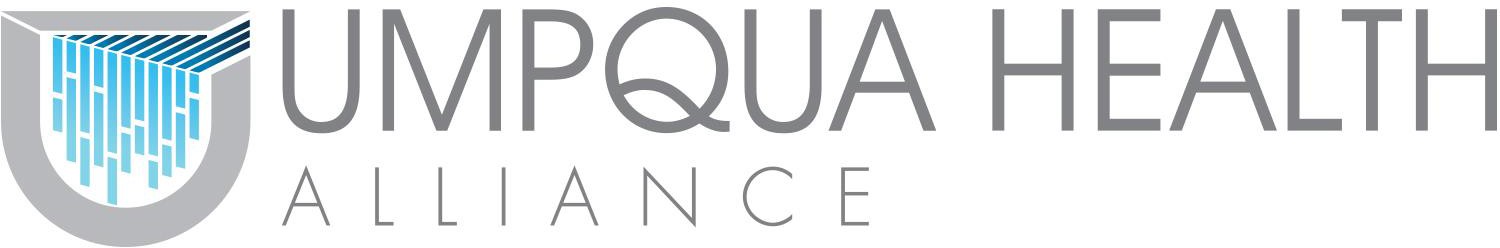 KEY/LEGENDPRIMARY CARE PROVIDERFEDERALLY QUALIFIED HEALTH CENTERRURAL HEALTH CLINICMENTAL HEALTHSUBSTANCE USE DISORDER (SUD)PSYCHIATRIC RESIDENTIAL TREATMENTSPECIALTY CARE PROVIDER TYPE  Centennial ENT Associates  Age Range: 0-99  Hours: M – H 8:30a – 5:00p   Closed: 12:00p – 1:30p    	                                        LENNARD, COLLEEN MD  2423 NW Troost St                                                               Roseburg, OR 97471  (541) 677-3400 F (541) 677-3405  Accepting New Patients: Yes  Web site:  https://www.entroseburg.com/   Language(s) spoken within the office:  EN  ADA Compliant: Yes  Cultural Competency Training: Yes  Telehealth:  No  Amedisys Oregon, LLC abn Amedisys Home Health Care  Age Range:  0-99  Hours:  8:00a – 5:00p  12021 NE Glenn Widing Dr Bldg G  Portland, OR 97220  (503) 253-5155  F (503) 253-8097  3220 State St Ste 100  Salem, OR 97301  (503) 364-99850  F (503) 364-1874  1820 NW Mulholland Dr  Roseburg, OR 97470  (541) 440-3052  F (541) 440-8964  Language(s) spoken within the office: EN  Accepting New Patients:  Yes  Cultural Competency Training:  Yes  Telehealth:  No_____________________________________________________________________________________________________________DURABLE MEDICAL EQUIPMENTHOSPITALSLABORATORIESFor non-emergent outpatient laboratory services, you may go to any of the offices listed below.PARTICIPATING PHARMACY LISTLONG TERM CARE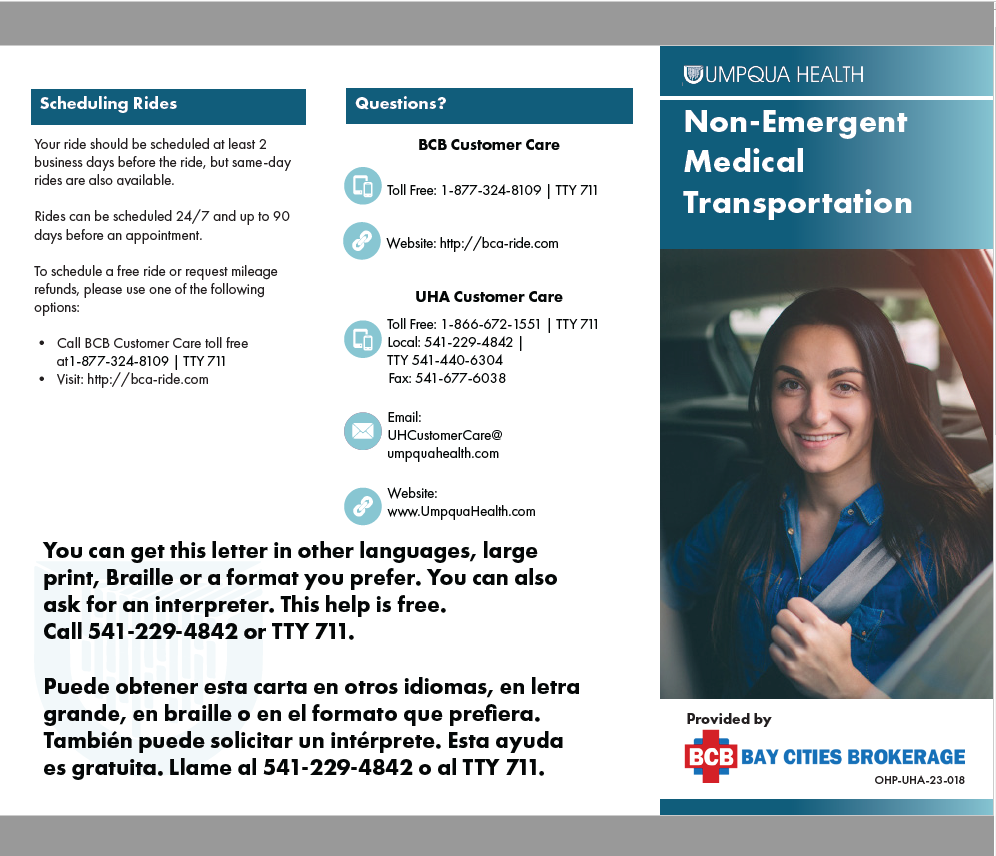 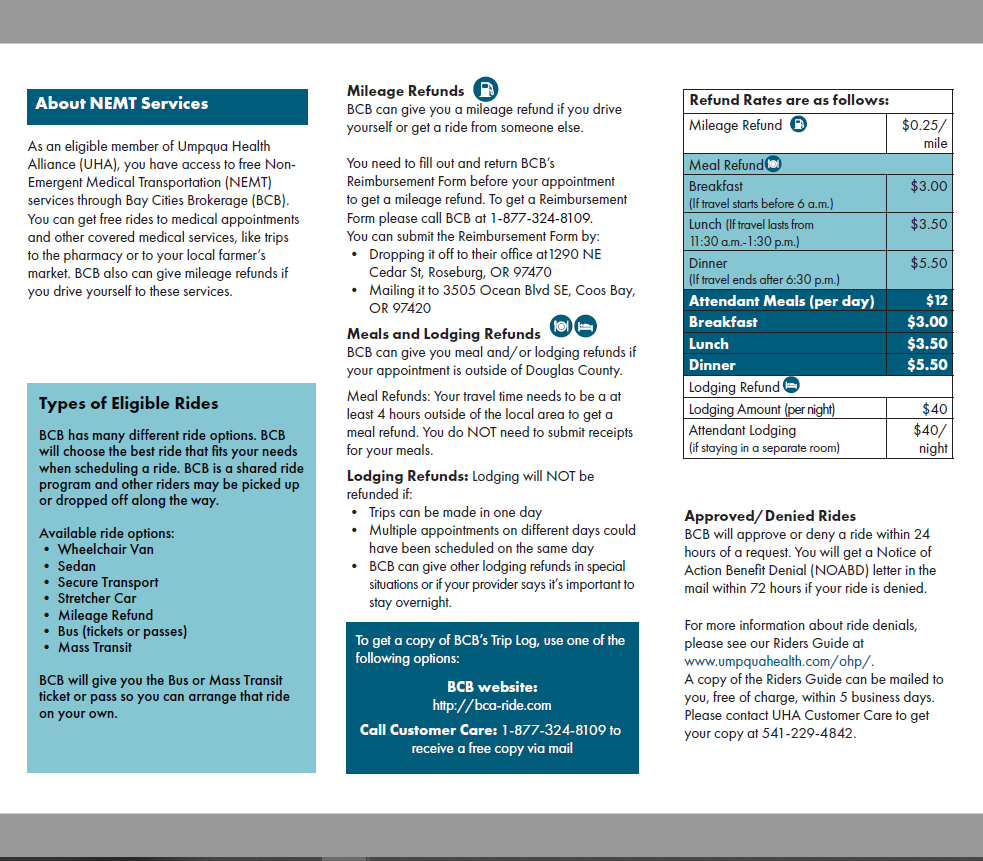 PROVIDER DIRECTORYPROVIDER DIRECTORYThis directory provides a list of Umpqua Health Alliance (UHA) providers. Some providers may have been added or removed after this directory was printed.For the most up-to-date information about UHA providers, you may call:Member Services: (541) 229-4UHA or (541) 229-4842TTY (541) 440-6304 or (888) 877-6304Hours: Monday – Friday 8 am - 5 pmMembers will receive a written notice of the availability of the Provider Directory on both its website and, upon a request, in written hard copy. Copies of the Provider Directory are made available in another language, large print, Braille, CD, tape or another alternate format at no cost to the member.If you need another language, large print, Braille, CD, tape or another format, call Member Services at 541-229-4842  TTY 541-440-6304. Si necesita la información en otro idioma, letra grande, Braille, CD, cinta de audio u otro formato, llame al departamento de Atención al Cliente al 541-229-4842 and TTY 541-440-6304. Umpqua Health Alliance3031 NE Stephens StRoseburg, OR 97470www.umpquahealth.comThis directory provides a list of Umpqua Health Alliance (UHA) providers. Some providers may have been added or removed after this directory was printed.For the most up-to-date information about UHA providers, you may call:Member Services: (541) 229-4UHA or (541) 229-4842TTY (541) 440-6304 or (888) 877-6304Hours: Monday – Friday 8 am - 5 pmMembers will receive a written notice of the availability of the Provider Directory on both its website and, upon a request, in written hard copy. Copies of the Provider Directory are made available in another language, large print, Braille, CD, tape or another alternate format at no cost to the member.If you need another language, large print, Braille, CD, tape or another format, call Member Services at 541-229-4842  TTY 541-440-6304. Si necesita la información en otro idioma, letra grande, Braille, CD, cinta de audio u otro formato, llame al departamento de Atención al Cliente al 541-229-4842 and TTY 541-440-6304. Umpqua Health Alliance3031 NE Stephens StRoseburg, OR 97470www.umpquahealth.comAge Range:Hours:Address: Phone: 		                   F: (Fax)Accepting New Patients: Yes / NoWeb site: Language:  Language SpokenADA Compliance: Yes / NoCultural Competency: Yes / NoAge Range Provider is only open to:Office Hours:NB - Newborn to 18 years of ageM  -  Monday(> 15) - 15 years of age and olderT  -  Tuesday(> 16) - 16 years of age and olderW  -  Wednesday(> 18) - 18 years of age and olderH  -  Thursday(> 19) - 19 years of age and olderF  -  Friday(> 65) - 65 years of age and olderSat - SaturdaySun - SundayLanguage Spoken, other than English (EN)(AR) - Arabic(PL) - Polish(BN) - Bengali / Bangla(BS) – Bosnian(MY) - Burmese(CAN) – Cantonese(AM) – Ethiopian-Amharic(FI) - Filipino(PT) – Portuguese(PJ) – Punjabi(RO) – Romanian(RU) - Russian(FR) - French(DE) – German(Far) - Farsi(SL) – Sign Language(SM) - Samoan(HI) - Hindi / Hindu(HMN) - Hmong(IG) - Igbo(ES) – Spanish(SW) – Swahili(SV) – Swedish(IT) – Italian(KN) – Kannada(KO) - Korean(TL) – Tagalog(TA) – Tamil(LA) - Latin(TE) – Telugu(BO) – Tibetian(TO) - Tonga(NE) - Nepali(MA) – Mandarin(MR) – MarathiMien(TU) – Turkish(UK) – Ukrainian(UR) – Urdu(VI) - Vietnamese(YO) - YorubaCanyonville Health & Urgent CareAge Range: 0-99Hours: M – H 8:00a – 6:00p F 8:00a – 5:00pClosed for lunch: 12:00p – 1:30p115 NW Pine St Canyonville, OR 97417(541) 839-4211 F (541) 839-4983Accepting New Patients:  NoWeb site: https://www.chucweb.com  Language(s) spoken within the office: EN, HI, ESADA Compliant: YesCultural Competency Training:  YesTelehealth:  YesCOOKSLEY, RICHARD PAGAMBILL, JON PA TIWARI, ANANDITA MD (ES,HI) (>16)Cow Creek Health and Wellness Center CanyonvilleAge Range: 0-99Hours: M – F 8:00a – 5:00p 480 Wartahoo LnCanyonville, OR 97417(541) 839-1345 F (855) 670-1788Accepting New Patients:  YesWeb site: https://www.cowcreek.com/ Language(s) spoken within the office:  ENADA Compliant: YesCultural Competency Training: YesTelehealth:  YesJAMES, ANDREA FNPPRUDENCIO, STEVEN FNPTOVEY, MICAH DPMWILLMAN, SHELLI RDBEHAVIORAL HEALTH:BAKAITIS, JAMES LPCCOTTON, KIMBERLY PMHNP (TELEHEALTH ONLY)DELGADO, ANDREW LCSW (TELEHEALTH ONLY)GARZA, LACHELLE QMHP-RHENDERSON, HUGH MD (TELEHEALTH ONLY)TUCKER, MORIAH PMHNPCow Creek Health and Wellness Center RoseburgAge Range: 0-99Hours: M – F 8:00a – 5:00p2589 NW Edenbower BlvdRoseburg, OR 97471(541) 672-8533 F (855) 670-1788Accepting New Patients: YesWeb site: https://www.cowcreek.com/ Language(s) spoken within the office:  ENADA Compliant: YesCultural Competency Training: YesTelehealth:  YesTALLEY, KIMBERLY FNPTOVEY, MICAH DPMWILLMAN, SHELLI RDBEHAVIORAL HEALTH:BLEMMEL, CARLY LPCCOTTON, KIMBERLY PMHNP (TELEHEALTH ONLY)DELGADO, ANDREW LCSW (TELEHEALTH ONLY)HENDERSON, HUGH MD (TELEHEALTH ONLY)TUCKER, MORIAH PMHNPVEGA, VANESSA LPCEvergreen Family MedicineAge Range: 0-99  Hours: M – F 8:00a – 5:00p 2570 NW Edenbower Blvd, Ste 100Roseburg, OR 97471(541) 677-7200  F (541) 229-3309Accepting New Patients: YesWeb site: https://www.evergreenfamilymedicine.com/Language(s) spoken within the office:  EN, ESADA Compliant: YesCultural Competency Training: YesTelehealth:  YesBANCROFT, CLYDE PA  BECK, CHRISTY CHW               BOGARDUS, KAITLYN PA  BOGGIO, ELIZABETH MD          BONDS, BRANDON MD             CLYDE, PATRICK MD (ES)CROSS, MICHAELA CHWDAVIS, ANDREA CHWGOEBEL, SCOTT PAGRAHAM, MICHAEL PAHANSON, DELANIE PA-CHART, LORI PMHNPJAMES, CYNTHIA CHWLYNN, CECELIA CHWMORAN, ARIEL CHWMYHILL, DAVID CHWPATTERSON, DAVID MDPOWERS, STACY CHWRACINE, MICHAEL MDTHAWANI, MUKESH MD (HOSPITALIST)YECHA, DAVID DO (ES)Evergreen Family Medicine SutherlinAge Range: 0-99Hours: M-F 8:00a – 5:00p249 Dakota StSutherlin, OR 97479(541) 529-4711 F (541) 229-3309Accepting New Patients: YesWeb site: https://www.evergreenfamilymedicine.com/ Language(s) spoken within the office: EN, ESADA Compliant:  YesCultural Competency Training: YesTelehealth: YesBREWER, NATALIE PA-CCRANLEY, CHRISTINA PA-CMYERS, DUSTIN MDMOFFETT, NATALIE MD (ES)STEELE, MARTIN MDEvergreen Family Medicine SouthAge Range: 0-99 Hours: M – F 8:00a – 5:00p145 NE Broadway St Myrtle Creek, OR 97457(541) 863-3146 F (541) 863-3226Accepting New Patients: YesWeb site: https://www.evergreenfamilymedicine.com/Language(s) spoken within the office:  ENADA Compliant: YesCultural Competency Training: YesTelehealth:  YesJOHNSON, JACQUELINE DOMARTIN, AMY CHWSKINNER, KRISTINA FNPSTEVENS, KIMBERLLY FNPEvergreen Family Medicine and Women’s HealthAge Range: 0-99Hours: M – F 8:00a – 5:00p1937 W Harvard AveRoseburg, OR 97471(541) 677-7200 F (541) 677-7462Accepting New Patients: YesWeb Site: https://www.evergreenfamilymedicine.com/Language(s) spoken within the office:  EN, ES, RO, IG, YOADA Compliant: YesCultural Competency Training: YesTelehealth:  YesANDERSON, PAMELA DO (ES)BLAINE, ALEXANDRA PA-CBRITTAIN, SHELLEY MD (>18)DAUER, ANCA DO (RO, ES)ELLIS, SUSAN PMHNPEMO, ALYSSA DOHANNA, STACIE CNMMELTON, RYAN PhD, LPCMILLER, AMBER DONICHOLS, MICHAEL DOOKENYE, EMMANUEL DO (IG,YO)OLER, ELIZABETH MDPARRISH, BRITAIN MDPOWELL, MARY MDPOWELL, TIMOTHY MD SATHIANATHAN, JAIRUS MDSTARK, MATTHEW PA-CWADE, KOLBY CNMYECHA, SHAINA DOFamily Tree Medical ClinicAge Range: 0-99Hours: M – H 8:00a – 5:30p Closed: 12:00p – 1:00p2508 NW Medical Park Dr Roseburg, OR 97471(541) 673-5225 F (541) 229-4777Accepting New Patients:  NoWeb site: NoLanguage(s) spoken within the office:  ENADA Compliant: YesCultural Competency Training: YesTelehealth:  NoAGSTEN, SARAH DO (0 – 18, family with approval)Holmes Family CareAge Range: 0-99Hours: M – H 8:00a – 5:00p, F 8:00a – 12:00pLunch 12-1:002564 NW Edenbower Blvd Ste 126Roseburg, OR 97471(541) 672-7718 F (541) 315-7125Accepting New Patients: YesWeb site: NoLanguage(s) spoken within the office:  ENADA Compliant: YesCultural Competency Training: YesTelehealth:  YesHOLMES, HEATHER MDAngela Jones MD, PCAge Range: 18-99Hours: M 8:00a – 5:00p, T-H 7:00a – 5:00p, F 7:00a – 4:30pClosed 12:00-1:001813 W Harvard Ave, Ste 427Roseburg, OR 97471(541) 440-6322 F (866) 761-0278Accepting new patients:  YesWeb site: NoLanguage(s) spoken within the office: ENADA Compliant: YesCultural Competency Training: YesTelehealth:  YesJONES, ANGELA MD(also see Internal Medicine)Gerald Jaworski, MD, PCAge Range: 0-99Hours: M – H 9:00a – 5:00p, Friday 9:00a–12:00pClosed: 12:30p – 1:30p2282 NW Troost St, Ste 101Roseburg, OR 97471(541) 673-0609 F (541) 440-9387  Accepting New Patients: NoWeb site: NoLanguage(s) spoken within the office: ENADA Compliant: YesCultural Competency Training: YesTelehealth:  NoJAWORSKI, GERALD MDKidsDocs, PCAge Range 0-18Hours: M – H 8:00a – 5:00p, F 8:00a – 12:15p lunch 12:15-1:15201 NW Medical Loop, Ste 170Roseburg, OR 97471(541) 957-5437 F (541) 464-5441  Accepting New Patients: NoWeb Site: NoLanguage(s) spoken within the office:  ENADA Compliant: YesCultural Competency Training: YesTelehealth:  YesGROSHONG, JACQUELYN MD (0 – 18)Mark C. Phillips, MDAge Range: 0-99Hours: M, T, H 8:00a – 5:00p, W, F 8:00a – 12:00pClosed: 12:00p – 2:00p860 N Myrtle RdMyrtle Creek, OR 97457 (541) 863-3410 F (541) 863-6435Accepting New Patients: NoWeb site: NoLanguage(s) spoken within the office: EN, ESADA Compliant: YesCultural Competency Training: YesTelehealth:  NoPHILLIPS, MARK MD (ES)North River Pediatrics, LLCAge Range: 0-18Hours: M – F 8:00a – 5:00p, lunch 12-13369 NE Stephens St Ste 100Roseburg, OR 97470(541) 677-6116 F (541) 957-5181Accepting New Patients: NoWeb Site:  http://www.nrpeds.com/ Language(s) spoken within the office:  ENADA Compliant: YesCultural Competency Training: NoTelehealth:  YesGALLANT, BETH DO(See also – Pediatrics) Rola P. Baker, MDAge Range: 0-99Hours: M – H 8:30a – 5:00p, F 8:30a – 12:00pClosed: 12:00p – 1:30p2282 NW Troost St, Ste 102Roseburg, OR 97471(541) 440-9128 F (541) 440-9130Accepting New Patients: NoWeb site: NoLanguage(s) spoken within the office:  EN, ESADA Compliant: YesCultural Competency Training: NoTelehealth:  NoBAKER, ROLA MD (ES)Adapt Integrated Healthcare Primary CareAge Range: 0-99Hours: M – H 7:00a - 6:00p F 7:00a – 5:00p671 SW Main StWinston, OR 97496(541) 492-4550  F (541) 492-4556Accepting New Patients: YesWeb site: https://adaptoregon.org/Language(s) spoken within the office:   EN,ESADA Compliant: YesCultural Competency Training: YesTelehealth:  YesDEWBRE, SUZANNE FNPDHILLON, DEBORAH LCSWFRAKES, KIMIE LCSWHURLOCKER, TONI PMHNPMCAVOY, JACOB PA-CRUSSELL, JONATHAN PA-C (ES)SEAL, WENDELYN LCSWAdapt Integrated Healthcare Primary CareAge Range: 0-99                                                                       Hours: M – H 7:00a – 6:00p, F 7:00a – 5:00p621 W Madrone StRoseburg, OR 97470(541) 440-3500 F (541) 957-3003Accepting New Patients: YesWeb site: https://adaptoregon.org/ Language(s) spoken within the office:  ENADA Compliant: YesCultural Competency Training: YesTelehealth:  YesCHOATE, LAURANCE MDCLARK, JAYSON LPCDEAN, MARCY FNPGARWOOD, MARY CHRISTINE FNPGOHMAN, JENNIE A-GNPCHANSEN, JAIME FNPJEFFERS, STEVEN MDLARSEN, TISHA PMHNPLEDER, CARL PA-CMCNAMARA, MICHAEL PMHNPMEYER, SKYLER FNPYATES, BRYAN MDAviva Health Center GlideAge Range:  0-99Hours: M – H 8:00a – 6:00pClosed for lunch 12:30-1:3020170 N Umpqua HwyGlide, OR 97443(541) 496-3489 F (844) 842-2508Accepting New Patients: YesWeb site: http://aviva.health/Language(s) spoken within the office:  ENADA Compliant: YesCultural Competency Training: YesTelehealth:  Yes	BIGHAM, MICHAEL FNPAviva Health Center Myrtle CreekAge Range: 0-99Hours: M - F 8:00a – 6:00p790 S Main StMyrtle Creek, OR 97457(541) 860-4070 F (844) 842-2508Accepting New Patients: YesWeb site: http://aviva.health/Language(s) spoken within the office: ENADA Compliant: YesCultural Competency Training: YesTelehealth:  YesBIGHAM, MICHAEL FNPAviva Health Center North CountyAge Range: 0-99				Hours: T, F 8:00a – 5:00p, Closed 12:00p – 1:00p316 West A AveDrain, OR 97435(541) 804-1717 F (844) 842-2508Accepting New Patients: YesWeb site: http://aviva.health/Language(s) spoken within the office:  ENADA Compliant: YesCultural Competency Training: YesTelehealth:  YesDILCHER, KANANI MDAviva Health Center RoseburgAge Range: 0-99Hours: M – F 7:30a - 6:00p 150 NE Kenneth Ford DrRoseburg, OR 97470(541) 672-9596 x159 F (844) 870-1183Accepting New Patients: YesWeb site: http://aviva.health/Language(s) spoken within the office:  EN, ESADA Compliant: YesCultural Competency Training: YesTelehealth:  YesFAMILY MEDICINE:ANDREWS, NATHAN MDBLUMENSTEIN, BETH MDRICHARDS, JAY DOSUHR, SHANNON FNPCULBERHOUSE, TAYLOR THWHADDOCK, LAUREN LD, RDNLEATHERMAN, CRYSTAL RDPEDIATRICS:DANNENHOFFER, ROBERT MDJONES, NATALIE FNPROTH, AMELIA MDWELLS, RACHELLE PNPWOMEN’S HEALTH:STEARMAN, HEATHER MDCARHART, KIRSTIN CNM, NPAviva Health Center SutherlinAge Range: 0-99Hours: M – F 7:30a – 5:30p123 Ponderosa DrSutherlin, OR 97479(541) 459-3788 F (844) 842-2508Accepting New Patients: YesWeb site: http://aviva.health/Language(s) spoken within the office:  ENADA Compliant: YesCultural Competency Training: YesTelehealth:  YesBASHAM, DERWOOD DOKULACZ-MCNETT, ANNA PA-C  (2>)SEELEY, KODY DOPEDIATRICS:WELLS, RACHELLE PNP (FRIDAY ONLY)Jorgensen Family Medicine PCAge Range: 0-99Hours: M 9:00a -5:00p, T,W,H 8:00a-4:15p, F 8:00a – 12:00pClosed for lunch 12:00 – 1:30p1813 W Harvard Ave Ste 140Roseburg, OR 97471(541) 677-6553  F (541) 677-7023Accepting New Patients: Babies and Children onlyWeb site: www.jorgensenfamilymed.com Language(s) spoken within the office: ENADA Compliant: YesCultural Competency Training: NoTelehealth: YesJORGENSEN, LAYNE DOJORGENSEN, STEVEN DOUmpqua Health Newton CreekAge Range: 0-99Hours: M – F 7:00a - 5:00pLunch 12:00-1:003031 NE Stephens StRoseburg, OR 97470(541) 229-7038 F (541) 464-4474Accepting New Patients: YesWeb site: https://www.umpquahealthclinic.com/Language(s) spoken within the office: ENADA Compliant: YesCultural Competency Training: YesTelehealth:  YesCAPANNOLO, CRISTINA DOCOOK, JAMES FNPHOYNE, JAMES DOLEATON, JOYCE THWWEEKS, RAVEN FNP-CUmpqua Internal MedicineAge Range: 18-99Hours: M – H 9:00a – 5:00p, Closed: 12:30p – 2:00p2510 NW Edenbower Blvd, Ste 176Roseburg, OR 97471(541) 673-2254 F (541) 672-3952Accepting New Patients: NoWeb site: NoLanguage(s) spoken within the office:  EN, RO, FR, DEADA Compliant: YesCultural Competency Training: YesTelehealth:  YesTOTOIAN, DORU MD  (RO,FR,DE)(See also – Internal Medicine)Umpqua Valley Internists, PCAge Range: 18-99Hours:  M,T,H 8:00a–5:00p, W 8:00a – 12:30pClosed: 12:30p–1:30p1813 W Harvard Ave, Ste 423Roseburg, OR 97471(541) 440-6323  F (541) 440-6399Accepting New Patients: NoWeb site: NoLanguage(s) spoken within the office: EN, ESADA Compliant: YesCultural Competency Training: YesTelehealth:  YesTOWNSEND, WILLIAM MD (ES) (> 18)(See also – Internal Medicine)Valley Ridge Family MedicineAge Range: 0-99Hours:   M – H 8:00a – 5:00p, F 8:00a – 1:30pClosed: 12:00p – 1:00p2282 NW Troost St, Ste 103Roseburg, OR 97471(541) 672-4798 F (541) 957-5590Accepting New Patients: NoWeb site: NoLanguage(s) spoken within the office:  EN, ESADA Compliant: YesCultural Competency Training: YesTelehealth:  YesGARNER, AMANDA PA (ES)HANSEN, AIMEE FNPSPERRY, KIERSTEN PA-CTODD, RODNEY MD (0 – 18)White Oak Medical CenterAge Range: 0-99Hours: M,T,H,F 8:00a – 5:00pW 8:00a – 6:00p                                  S 8:00a – 2:00p 340 NW Medical Loop Roseburg, OR 97471(541) 464-5907 F (541) 464-8481Accepting New Patients: NoWeb site:  http://whiteoakmc.com/ Language(s) spoken within the office:  EN, FRADA Compliant: YesCultural Competency Training: YesTelehealth:  YesBOLDUC, DIANE MD (FR)HEBERT, MARIE MD (FR)HEBERT, RACHEL FNP (FR)HEBERT, EMANUELLE FNP (FR)TRAMMELL, SHANNON PAAdapt Integrated Healthcare Hours: M – F 7:00a - 6:00p 671 SW Main StWinston, OR 97496(541) 492-4550Accepting New Patients:  YesWeb site: https://south-river.org/Language(s) spoken within the office: ENADA Compliant: YesCultural Competency Training: YesAviva Health Center GlideHours: M, H 8:00a – 5:00p 20170 North Umpqua Highway Glide, OR 97443(541) 496-3504Accepting New Patients:  YesWeb site: http://aviva.health/Language(s) spoken within the office:  ENADA Compliant: YesCultural Competency Training: Yes Aviva Health Center Myrtle CreekHours: M-F 8:00a – 6:00p 790 S Main StMyrtle Creek, OR 97457(541) 860-4070Accepting New Patients:  YesWeb site: http://aviva.health/Language(s) spoken within the office:  ENADA Compliant: YesCultural Competency Training: YesAviva Health Center RoseburgHours:  M – F 7:30a – 6:00p 150 NE Kenneth Ford Roseburg, OR 97470(541) 672-9596 Accepting New Patients:  YesWeb site: http://aviva.health/https://south-river.org/Language(s) spoken within the office:  ENADA Compliant: YesCultural Competency Training: YesAviva Health Center RoseburgHours:  M – F 7:30a – 6:00p 150 NE Kenneth Ford Roseburg, OR 97470(541) 672-9596 Accepting New Patients:  YesWeb site: http://aviva.health/https://south-river.org/Language(s) spoken within the office:  ENADA Compliant: YesCultural Competency Training: YesAviva Health Center North County	Hours: F 8:00a – 5:00p, Closed 12:00p – 1:00p316 West A AveDrain, OR 97435(541) 804-1717 F (541) 459-3870Accepting New Patients: YesWeb site: http://aviva.health/Language(s) spoken within the office:  ENADA Compliant: YesCultural Competency Training: YesAdapt Integrated HealthcareHours: M – H 7:00a – 5:00p621 W Madrone StRoseburg, OR 97470(541) 440-3500 F (541) 957-3003Accepting New Patients: YesWeb site: https://south-river.org/ Language(s) spoken within the office:  ENADA Compliant: YesCultural Competency Training: YesAdapt Integrated HealthcareHours: M – H 7:00a – 5:00p621 W Madrone StRoseburg, OR 97470(541) 440-3500 F (541) 957-3003Accepting New Patients: YesWeb site: https://south-river.org/ Language(s) spoken within the office:  ENADA Compliant: YesCultural Competency Training: YesAviva Health Center SutherlinAge Range: 0-99Hours: M – F 7:30a – 5:30p123 Ponderosa DrSutherlin, OR 97479(541) 459-3788 F (844) 842-2508Accepting New Patients: YesWeb site: http://aviva.health/Language(s) spoken within the office:  ENADA Compliant: YesCultural Competency Training: YesEvergreen Family MedicineHours: M – F 8:00a – 5:00p2570 NW Edenbower Blvd, Ste 100Roseburg, OR 97471(541) 672-7200Accepting New Patients:  YesWeb site:  https://www.evergreenfamilymedicine.com/Language(s) spoken within the office:   EN, ESADA Compliant: YesCultural Competency Training: NoEvergreen Family Medicine - SouthHours: M – F 8:00a – 5:00p 145 NE Broadway StMyrtle Creek, OR 97457(541) 863-3146Accepting New Patients:  YesWeb site:  https://www.evergreenfamilymedicine.com/ Language(s) spoken within the office: ENADA Compliant: YesCultural Competency Training: NoEvergreen Family Medicine and Women’s HealthHours: M – F 8:00a – 5:00p 1937 W Harvard AveRoseburg, OR 97471(541) 677-7200Accepting New Patients:  YesWeb site:  www.evergreenfamilymedicine.com/Language(s) spoken within the office: EN, ES, ROADA Compliant: YesCultural Competency Training: NoUmpqua Health Newton CreekHours: M – F 8:00a – 5:00p 3031 NE Stephens StRoseburg, OR 97470(541) 229-7038 F (541) 464-4474Accepting New Patients:  YesWeb site:  https://www.umpquahealthclinic.com/Language(s) spoken within the office: ENADA Compliant: YesCultural Competency Training: NoAdapt Integrated Healthcare Mental Health Division Hours: M – F 8:00a – 5:00p	  621 W Madrone StRoseburg, OR 97470	(541) 440-3532 F (541) 440-3554TTY: (541) 464-381024 Hour Crisis Line: (800) 866-9780                                Accepting New Patients: Yes                                          Website: https://www.adaptoregon.org/Language(s) spoken within the office:  ENADA Compliant: YesCultural Competency Training: YesTelehealth:  YesBARTKUS, JOYCE PSI, QMHA BROWN, KELSEY QMHABUTTERFIELD, BRENDA QMHACLARK, LARRY QMHACOOK, LISA QMHACRAWFORD, LORETTA QMHADUGAN, EMMA QMHPFARMER, JOHNNY THW,PSSFARRAND, BARBARA LPCFOX, ALLISON QMHPHARRIS, KENDRA CSWAHATCHER, JERAMIAH LPCHOLST, JEREMY QMHAISHMAEL, ERICA LPCJOHNSON, HEATHER LCSWJOHNSTON, CATHERINE THW, PSSKENT, CYNTHIA QMHPKROLL, REBEKAH QMHALAFITTE, ARRON QMHPLEICHNER, MELISSA QMHA-IMANKINS, MICHAEL QMHA MACARTHUR, AARON QMHAMCCLAIN, MANDILYNN QMHPMCDONALD, CHERYL CSWAMILLER, ALEXANDRA LPCPERRY, JAIMIE QMHAPETERS, KATHLEEN LCSWPUGH-HUNTER, ROSA QMHARAPPE, ELLE LMSWRUDD, JAMIQUAN QMHPSANDERS, ERIC LPCASAYLES, KIMBERLY QMHP SCHAEFER, DONALD QMHPSHIRTCLIFF, CINDY LCSWTHORNTON, KAREN QMHPWAGGONER, MARY QMHA-IWALTON, SHALENE QMHA-RWAREHAM, JEFF QMHA-IYRAGUEN, URIAH THW/PSSZANNI, KEYANA QMHAAdapt Integrated Healthcare SUD DivisionAge Range:  18-99Hours: M-F 8:00a – 5:00p621 W Madrone StRoseburg, OR 97470(541) 672-2691 F (541) 673-5642TTY: (541) 464-381024 Hour Crisis Line: (800) 866-9780Accepting New Patients: YesWebsite: https://www.adaptoregon.org/Language(s) spoken within the office:  ENADA Compliant: YesCultural Competency Training: YesTelehealth:  YesALM, RICKY CRMBISHOP, KATIE CADC-ICHANDLER, CHANEL CADCCHRISTOPHERSEN, SASHA CADC IICLARK, AIMEE CADC-IICUBBAGE, KAILY CRMELLSWORTH, MICHELLE LCSWFOX, DAWN CADC GORMAN, KATIE QMHAGREGORY, CHELSEA CADCHAABY, WILLIE CADC IHUBER, CHRISTA CRMHUSKEY, NICOLE CRMKRAMER, BRIANNA CADCLARECY, RICHARD CADC IIMARTIN, KEITH CRMMOAN, CRYSTAL CADCMOLINA, DANIEL CRMOTTENBREIT, ULRIKE CADC IIPALMER, BRADY CADC, PSS, THWPLOUB, ANN CADC IRITSON, NATASHA CADCSLAY, SHELBY CADC II VILLALOBOS, KACEY CRMWATSON, ABIGAIL CADC-IIYARBROUGH, CHELSEA CADCAdapt Integrated Healthcare SUD Division Opioid Treatment ProgramAge range: 18-99Hours: M-F 8:00a – 5:00p 548 SE Jackson St                                                                         Roseburg, OR 97470      (541) 672-2691 F (541) 440-3554TTY: (541) 464-381024 Hour Crisis Line: (800) 866-9780                                Accepting New Patients: YesWebsite: https://www.adaptoregon.org/Language(s) spoken within the office: ENADA Compliant: YesCultural Competency Training: YesTelehealth:  YesBIRCH, CYNDI CADCBLUM, STEVEN MDFOX, WADE DOWILLIAMS, WHITNEY CADC-RAdapt Integrated Healthcare Mental Health DivisionAge Range: 0-18Hours: M-F 8:00a – 5:00p closed 12:00-1:00548 SE Jackson St                                                                         Roseburg, OR 97470      (541) 440-3532  F (541) 440-3554TTY: (541) 464-381024 Hour Crisis Line: (800) 866-9780                                Accepting New Patients: YesWebsite: https://www.adaptoregon.org/Language(s) spoken within the office: ENADA Compliant: YesCultural Competency Training: YesTelehealth:  YesBARTKUS, AMANDA PSSBLOCK, HOLLY LPCABOTKIN, ROBERT QMHABUSHNELL, JEDANNDRILA QMHPCHAMBERS, VERA QMHPDUNLAP, DAWN QMHAELLERY, RACHELLE LMFTHARGRAVES, JULIE LCSWHARVEY, NICHOLAS QMHAHILFERS, EMILY QMHAHOFFMEISTER, CLAYTON QMHPHUFFAKER, CELESTE CSWJASSO, EDDIE QMHA-RKEAST, DAWN QMHP KNIGHT, KRISTIE QMHALE VERE, ABIGAIL QMHP  MATZ, NICHOLE QMHA-IMCKENZIE, ANISA QMHP NEWEY, JOHN QMHAROYAL, BRENDA LPCSIMON, JENNIFER QMHASMITH, CHRISTINA QMHA TRIPP, REBEKAH LCSWTROTTER, CORY QMHPVAN WAGENEN, CAITLIN QMHPWAFER, KATIE QMHAWILKINSON, AMBER LCSWZIMMER, TONI LCSWAdapt Integrated Healthcare SUD Division Youth Residential ProgramAge Range:  14-182064 SE Douglas StRoseburg, OR 97470                                                                           (541) 673-5119   F (541) 957-3734TTY: (541) 464-381024 Hour Crisis Line: (800) 866-9780                                Accepting New Patients: YesWebsite: https://www.adaptoregon.org/Language(s) spoken within the office: ENADA Compliant: YesCultural Competency Training: YesTelehealth:  YesALLISON, ANDREA CADC-IFARLEY, RONALD CADC IILINNE, DAWN LCSWPOPE-SCHAEDLER, MARY CADC ISPRINGER, ALLAN CADC-IAdapt Integrated Healthcare SUD Division Adult Residential ProgramAge Range:  18-993099 NE Diamond Lake BlvdRoseburg, OR 97470(541) 673-3469 F (541) 672-8072                                         TTY: (541) 464-381024 Hour Crisis Line: (800) 866-9780                                Accepting New Patients: YesWebsite: https://www.adaptoregon.org/Language(s) spoken within the office: ENADA Compliant: YesCultural Competency Training: YesTelehealth:  YesBOSCH, PATRICIA CADC IIBRUNO, MICHAEL CADC IIBUERER, DONNA RNCRIPE, AMBER CADC IMILLER, JOSHUA CADCPRIEST, AMY CADC IWOLFE, LESA CADC-IAdapt Integrated Healthcare Mental Health DivisionM 8:00a – 12:00p, T-F 8:00a – 5:00pAge Range:  0-99680 Fir StReedsport, OR 97467(541) 440-3532 F (541) 440-3554                                         TTY: (541) 464-381024 Hour Crisis Line: (800) 866-9780                                Accepting New Patients: YesWebsite: https://www.adaptoregon.org/Language(s) spoken within the office: ENADA Compliant: YesCultural Competency Training: YesTelehealth:  YesLEONARD-DURRANT, ERIN LCSWAdapt Integrated Healthcare Substance Use TreatmentAge Range:  13-99Hours: M – F 8:00a – 5:00p400 Virginia AveNorth Bend, OR 97459(541) 751-0357Accepting New Patients: YesWebsite: https://www.adaptoregon.org/Language(s) spoken within the office:  ENADA Compliant:  YesCultural Competency Training:  YesTelehealth:  YesIBOY, KIMBERLY CADC-IIPAULSEN, STACEY CADC-IAdapt Integrated Healthcare Mental HealthAge Range: 18-99Hours: M- F 8:00a – 5:00p3005 NE Diamond Lake BlvdRoseburg, OR 97470(541) 673-3469Accepting New Patients: YesWebsite: https://www.adaptoregon.org/Language(s) spoken within the office: ENADA Compliant: YesCultural Competency Training: YesTelehealth: YesAVERETT, CHERRIE QMHABAKER, KINDALL LCSWCRAWFORD, PATRICK QMHA-IDICK, SARAH QMHA-RDOUBLEDEE, WILLIAM JR QMHP-RDUNCAN, CLINTON CRM/PSSFITTS, KRISTINE QMHPINGEMAN, DENISE RN, QMHAJALLOH, FATIMA QMHPMCINERNY, CARLYNN PMHNPPIERRE, EDWARD QMHATAYLOR, PATRICIA QMHAAdapt Integrated Healthcare Substance Use TreatmentAge Range: 0-99Hours: M- F 8:00a – 5:00p3005 NE Diamond Lake BlvdRoseburg, OR 97470(541) 673-3469Accepting New Patients: YesWebsite: https://www.adaptoregon.org/Language(s) spoken within the office: ENADA Compliant: YesCultural Competency Training: YesTelehealth: YesDAVIS, VANESSA CADCMOLITOR, TONY PSS,THWREVELLE, DEBRA QMHAAvid Counseling ServicesAge Range: 8-99Hours:  M-H 7:00a – 5:00p(541) 524-4100 F (541) 524-4200Accepting New Patients:  YesWebsite:  https://www.avidcounseling.org/Language(s) spoken within the office :ENCultural Competency Training: YesTelehealth: Yes, exclusivelySAELEE, THAEN PsyDWILCOX, JASON LCSWThomas Pugel LLC dba Amotion PsychotherapyAge Range: 7-99Hours: M-F 9:00 – 5:00 (541) 897-8377 F (541) 897-8370Accepting New Patients: YesWebsite: NoLanguage(s) spoken within the office: ENCultural Competency Training: YesTelehealth:  YesPUGEL, THOMAS LMFTBarbara K. Brigham, LCSWAge Range:  18-99Hours: T,W,H 10:00a – 6:00p1490 NW Valley View Dr Roseburg, OR 97491(541) 315-6857 F (844) 215-9408Accepting New Patients: YesWeb Site: NoLanguage(s) spoken within the office:  ENADA Compliant: YesCultural Competency Training: YesTelehealth:  YesBRIGHAM, BARBARA LCSWCow Creek Health and Wellness Center	 Age Range: 0-99 Hours: M-F 8:00a – 5:00p                                                      480 Wartahoo Ln                                                                   Canyonville, OR 97417                                                          (541) 839-1345 Fax (855) 670-1791                                   Accepting New Patients: No                                             Website: https://www.cowcreek.com/ Language(s) spoken within the office:  EN ADA Compliant: Yes Cultural Competency Training: Yes Telehealth:  YesBAKAITIS, JAMES LPCCOTTON, KIMBERLY PMHNP (TELEHEALTH ONLY)DELGADO, ANDREW LCSW (TELEHEALTH ONLY)GARZA, LACHELLE QMHP-RHENDERSON, HUGH MD (TELEHEALTH ONLY)BLEMMEL, CARLY LPCCOTTON, KIMBERLY PMHNP (TELEHEALTH ONLY)DELGADO, ANDREW LCSW (TELEHEALTH ONLY)HENDERSON, HUGH MD (TELEHEALTH ONLY)VEGA, VANESSA LPCCow Creek Behavioral Health CenterAge Range: 6-95Hours:  M – F 8:00a – 5:00p 500 SE Cass Ave Ste 110Roseburg, OR 97470(541) 672-8533 F (855) 670-1788Accepting New Patients:  YesWeb site: https://www.cowcreek.com/ Language(s) spoken within the office:  ENADA Compliant:  YesCultural Competency Training:  YesTelehealth:  YesBAKAITIS, JAMES LPCGARZA, LACHELLE QMHP-RSPAIN, JESSE CADC IIVEGA, VANESSA LPC (TELEHEALTH ONLY)Bari S. Isaacson, LPCAge Range:  12-99Hours: M,W 10:00a – 6:00p, T,H 10:00a – 4:00p845 SE Mosher StRoseburg, OR 97470(541) 492-7222 F (541) 492-7221Accepting New Patients: YesWebsite: https://bari-isaacson.com/ Language(s) spoken within the office:  ENADA Compliant: YesCultural Competency Training: YesTelehealth:  NoISAACSON, BARI LPCBridges Community Health, IncAge Range:  5-99Hours: M-S 9:00a – 5:00p210 S 5TH StCottage Grove, OR 974241599 Oak St Eugene, OR 974011551 Oak St Ste BEugene, OR 97401(541) 255-1411 F (541) 255-1412Accepting New Patients: YesWebsite: https://www.bridgescommunityhealth.com/Language(s) spoken within the office:   ENADA Compliant: YesCultural Competency Training: YesTelehealth:  YesCOTTAGE GROVE LOCATION:ELKINGTON, WHITNEY LPC1551 OAK ST STE B:LEYDA, MARY CAMERON PMHNPMARVICH, KARLA PMHNPPETREDIS, KARA PMHNP1559 OAK ST:ELKINGTON, WHITNEY LPCHARRIS, VICTORIA LCSWPARMETER, KIRSTIN LPCSPREITZER, TERRI LMFTTOFFLEMIRE-DEGARMO, JACQUELINE LPCWILLIAMS, JESSICA LMFTWILLOW, LINDA LCSWDiane Rose, LCSW, LLC Age Range: 12-99Hours: M – H 9:00a – 5:00p Friday 10:00a - 1:00p1299 NW Ellan St Ste 3Roseburg, OR 97470(541) 957-1290 F (833) 559-0970 Accepting New Patients: YesWeb site: NoLanguage(s) spoken within the office: ENADA Compliant: Yes   Cultural Competency Training: YesTelehealth:  YesROSE, DIANE LCSWDouglas CARESAge Range:  0-18Hours: M-F 8:30a –5:00p closed 12-1 for lunch545 W Umpqua St, Ste 1Roseburg, OR 97471(541) 957-5646 F (541) 957-0191Accepting New Patients: NoWeb site: https://www.douglascares.org Language(s) spoken within the office:  ENADA Compliant: YesCultural Competency Training: YesTelehealth:  YesCLEVELAND, EILEEN FNPDAVIS, ERIN QMHA-RHINSON, ALISON LPCLAM GERMANY, SOPHIE LCSWLEROY-GOMEZ, KELSEY QMHA-IEvergreen Family MedicineAge Range: 0-99Hours: M-F 8:00a – 5:00p1937 W Harvard AveRoseburg, OR 97471(541) 677-7200  F (541) 229-3309Accepting New Patients: YesWeb site: https://www.evergreenfamilymedicine.com/Language(s) spoken within the office:  ENADA Compliant: YesCultural Competency Training: YesTelehealth:  Yes1937 W HARVARD AVE:ELLIS, SUSAN PMHNPMELTON, RYAN PhD, LPCFamily Development CenterAge Range: 2-65Hours: M – F 8:00a - 5:00p 300 Jerry’s DriveRoseburg, OR 97470(541) 673-4354 F (541) 229-0623Accepting New Patients: YesWeb Site: https://www.fdcroseburg.org/Language(s) spoken within the office:  ENADA Compliant: YesCultural Competency Training: YesTelehealth:  YesBARROWS, AMBER LCSWMYERS, BRANDI LPCiHope Springs Health, LLC Age Range:  18-80Hours: S by appointment20172 N Umpqua HwyGlide, OR 97443(541) 496-0298 F (541) 496-0703Accepting New Patients: NoWeb site: noneLanguage(s) spoken within the office:  ENADA Compliant: YesCultural Competency Training: YesTelehealth:  YesHURLOCKER, TONI PMHNPHide Away Project LLCAge Range:  14-99Hours:Tues-Fri 8-6, Sat 8-121877 Winchester Ave Ste 131Reedsport, OR 97467(406) 407-8032  F (214) 602-5295Accepting New Patients:  YesWeb site: www.betterhelp.com/janean-francis Language(s) spoken within the office:  ENADA Compliant: YesCultural Competency Training: YesTelehealth:  YesFRANCIS, JANEAN LCSWHope Mental Wellness LLCAge Range: 6-100Hours: M-S 6:30p-8:00p632 W Anderson Ave Ste BCoos Bay, OR 97420(541) 236-2086  F (541) 214-2897Accepting New Patients: yesWeb site: https://www.hopementalwellness.com/ Language(s) spoken within the office: ENADA Compliant: YesCultural Competency Training: YesTelehealth:  YesHOPE, JENNIFER PMHNP-BC, FNP-BCJessica Brake, LPC, LLCAge Range: 15-100Hours: M – H 9:00a – 5:00p, F 9:00a – 3:00P2233 W Harvard AveRoseburg, OR 97471(541) 670-2264 F (866) 298-7465 Accepting New Patients: YesWeb site: https://www.timetobrake.com/ Language(s) spoken within the office:  ENADA Compliant: YesCultural Competency Training: YesTelehealth:  YesBRAKE, JESSICA LPCJessica J. Hansen, LPCAge Range: 18-99Hours: M – F 10:30a – 5:15p closed for lunch 11:30-1:301490 NW Valley View DrRoseburg, OR 97471(541) 375-0314 F (541) 896-4120Accepting New Patients: YesWebsite: http://www.jessicahansenlpc.com/Language(s) spoken within the office:  ENADA Compliant: YesCultural Competency Training: YesTelehealth:  YesHANSEN, JESSICA LPCJuniper Tree Counseling LLCAge Range: 0-65Hours: M-F 8:00a – 6:00pWeekends by special appointment850 SE Rose StRoseburg, OR 97470744 SE Rose StRoseburg, OR 97470(541) 900-1506 F (541) 900-1507Accepting New Patients: YesWebsite: https://www.junipertreecounselingservices.com/Language(s) spoken within the office:  ENADA Compliant: YesCultural Competency Training: YesTelehealth:  Yes744 SE ROSE LOCATION:BUCKLEY, MEGAN MSW, CSWAHINSON, ALISON LPCMCELROY, JOHN LCSWPATTZ, HEIDI LPCRACINE, DEIRDRAH LMFTi850 SE ROSE LOCATION:DAVIDSON, ALYSSA CSWAFERRIS, ZACHARY LPCAHINSON, ALISON LPCHUSON, KACIE LCSWSALTHOUSE, CLARE PCAWOLD, CHELSEA LCSWKaizen Psychiatric Services LLC, dba Kaizen CollectiveAge range: 5-70Hours: M,T,H, F 10:00a – 6:30pClosed for lunch 1:00p-2:00p14845 SW Murray Scholls Dr, Ste 110Beaverton, OR 97007(360) 836-0171  F (618) 882-4174Accepting New Patients: NoWebsite: http://kaizenpsychiatric.com Language(s) spoken within the office: ENCultural Competency Training: YesTelehealth: exclusivelyRODDEN, MOLLY PMHNPLGBTQ TelepsychiatryAge Range: 6-99Hours: M-F 9:00a – 5:00p1755 Coburg Rd Ste 502Eugene, OR 97401(888) 468-9669 F (541) 632-4858Accepting New Patients: YesWebsite: lgbtqtelepsychiatry.com Language(s) spoken: ENCultural Competency Training: YesTelehealth: YesLaurel (Lee) VanBeuzekom, LMFTAge Range: 4-99Hours: M-H  10:00a – 5:00p, F 10:00a-3:00p1299 NW Ellan St, Ste 3Roseburg, OR 97470(541) 957-1290 or (541) 580-7893 F (541) 957-1298Accepting New Patients: YesWeb site: PsychologyToday.com Language(s) spoken within the office:  ENADA Compliant: YesCultural Competency Training: NoTelehealth:  NoVAN BEUZEKOM, LAUREL LMFTPatricia Wafer, LCSW, LLCAge Range:  11-100Hours: T,W 8:00a -6:00pEvery other W 10:00a-5:00ppat@patriciawaferlcsw.com (541) 784-6935 F (541) 229-2233Accepting New Patients: YesWeb site: NoLanguage(s) spoken within the office:  ENADA Compliant: YesCultural Competency Training: YesTelehealth:  YesWAFER, PATRICIA LCSWPiper L. Sullivan, MA, LPC, LLCAge Range: 5-99Hours: T – H 9:00a – 6:00p, F 9:00a – 2:00p517 W Shenandoah St Roseburg, OR 97471(541) 580-0525 F (541) 672-4917Accepting New Patients: NoWeb site: NoLanguage(s) spoken within the office:  ENADA Compliant: YesCultural Competency Training: YesTelehealth:  YesSULLIVAN, PIPER  MA, LPCPositive Behavior Supports CorpAge Range:  0-65Hours: M – F 9:00a – 5:00p121 SW Salmon St 11th FloorPortland, OR 97204(855) 832-6727  F (772) 675-9100122 E Main StMedford, OR 97501(855) 832-6727  F (772) 675-9100540 Stearns LnOakland, OR 97462(855) 832-6727  F (772) 675-9100Accepting New Patients:  YesWeb site:  www.teampbs.comLanguage(s) spoken within the office:  EN, ESADA Compliant:  YesCultural Competency Training:  YesTelehealth:  YesPORTLAND LOCATION:GAFFERY, EMILY BCBAKRAUSE, LAUREN BCBAMILES, ANNE BCBA (ES)MEDFORD LOCATION:KRAUSE, LAUREN BCBAOAKLAND LOCATION:GAFFERY, EMILY BCBAKRAUSE, LAUREN BCBAMILES, ANNE BCBAPsych NW PCAge Range: 0-99Hours: M-F 9:00 – 2:00(503) 877-0711  F (503) 914-0315Accepting New Patients:  YesWeb site: www.psychnw.com Language(s) spoken within the office: ENADA Compliant: YesCultural Competency Training: YesTelehealth: OnlyALVORD, SCOTT PsyDSTOLTZFUS, STEPHEN PsyDNancy Y. Armand, LMFT, LLC Age Range: 8-99Hours: M – W 1:30p – 7:30p, H telehealth 1:00p – 8:00p2233 W Harvard Ave  Roseburg, OR 97471(541) 671-8137 F (541) 673-2270Accepting New Patients: NoWeb Site:  www.umpquacounseling.com Language(s) spoken within the office:  ENADA Compliant: YesCultural Competency Training: YesTelehealth:  YesARMAND, NANCY LMFTLauralen Pahls Perham LLCAge Range: 6-99Hours: M,W,H 8:40a – 5:30p closed for lunch 12:30-1:30T 8:40a-11:30a1652 NW Hughwood CtRoseburg, OR 97471(541) 673-3985 F (541) 673-8060Accepting New Patients: YesWeb site: www.valleyviewcounseling.com Language(s) spoken within the office:  ENADA Compliant: YesCultural Competency Training: YesTelehealth:  YesPAHLS PERHAM, LAURALEN LMFTSage House Counseling ServicesAge Range: 8-21Hours: M-F 9:00a – 5:00p, Sat by appt 1355 W 13th AveEugene, OR 97402(541) 357-4327  F (541) 636-3607Accepting New Patients: YesWeb site: NoLanguage(s) spoken within the office:  ENADA Compliant: NoCultural Competency Training: YesTelehealth:  YesCRANE, S KELLY LCSWSecond Wind Mental HealthAge Range: 7-99Hours: M-H 9:00a – 5:00p, F by appointment only11 SW Brantley DrWinston, OR 97496(541) 679-0366 F (541)679-4821Accepting New Patients: YesWeb site: https://secondwindmentalhealth.com/ Language(s) spoken within the office:  ENADA Compliant: YesCultural Competency Training: YesTelehealth:  YesCAREY, ANNE CSWACULBERTSON, HANNA CSWAJENNINGS, LISA LCSWLEE, TAMARA PMHNP, BCSMITH, MCKENZIE PMHNPSMITH-FERNANDEZ, MICHAEL LCSWTAUSCH, JENNY PMHNPWITHAM, ANDREA PMHNPStillpointe Counseling ServicesAge Range: 18-64Hours: T – F 9:00a – 5:00p 1490 NW Valley View DrRoseburg, OR 97471(541) 236-4647 F (855) 236-2116Accepting New Patients: YesWebsite: https://www.stillpointecounseling.com/ Language(s) spoken within the office:   ENADA Compliant: YesCultural Competency Training: YesTelehealth:  YesWILLIAMS, MICKEY LMFTTougas Therapy LLCAge Range:  17-64Hours: M – F 9:00a – 5:00p closed 12:00p – 1:00p753 SE Main St Ste 101Roseburg, OR 97470(541) 357-8346 F (541) 833-0857Email or SMS preferredAccepting New Patients:  YesWebsite: www.tougastherapyllc.com Language(s) spoken within the office:  ENADA Compliant:  YesCultural Competency Training:  YesTelehealth:  YesTOUGAS, SCOTT LPCUmpqua Family Therapy LLCAge Range: 4-96Hours: M-H 9:00a – 8:00p, F 3:00p – 8:00p, Sat 9:00a – 3:00p1299 NW Ellan St Ste 2Roseburg, OR 97470(541) 900-1839 F (541) 900-1840Accepting New Patients: YesWebsite:  www.umpquafamilytherapyllc.com Language(s) spoken within the office:  ENADA Compliant: YesCultural Competency Training: YesTelehealth: YesCONCEPCION, MEREDITH LCSWAdapt Integrated HealthcareAge Range: 0-99Hours: M – H 7:00a – 6:00p, F 7:00a – 5:00p671 SW Main StWinston, OR 97496(541) 492-4550 F (541) 492-4553Accepting New Patients: YesWebsite: https://adaptoregon.org/Language(s) spoken within the office:  ENADA Compliant: YesCultural Competency Training: YesTelehealth:  YesDHILLON, DEBORAH MSW,LCSWFRAKES, KIMIE LCSWHURLOCKER, TONI PMHNPSEAL, WENDI LCSWAviva Health Center North CountyAge Range: 5-99				Hours: T, F 8:00a – 5:00p, Closed 12:00p – 1:00p316 West A AveDrain, OR 97435(541) 804-1717 F (844) 870-1183Accepting New Patients: YesWeb site: http://aviva.health/Language(s) spoken within the office:  ENADA Compliant: YesCultural Competency Training: YesTelehealth:  YesAviva Health Center RoseburgAge Range: 5-99Hours: M - F 8:00a – 6:00pClosed for lunch 12:00-1:00 150 NE Kenneth Ford DrRoseburg, OR 97470(541) 492-2086 F (844) 870-1183Accepting New Patients: YesWeb site: http://aviva.health/Language(s) spoken within the office: ENADA Compliant: YesCultural Competency Training: YesTelehealth:  YesJUETT, JARED LCSWKENNEDY, LEXI CSWAAviva Health Center Behavioral HealthAge range: 5-99Hours:  M – F 8:00a – 5:00pClosed for lunch 12:00 - 1:002001 NW Newcastle StRoseburg, OR 97471(541) 492-2087 F (844) 870-1183Accepting new Patients: yesWeb site: http://aviva.health/Language() spoken within the office: EN, ESADA Compliant: YesCultural Competency Training: YesTelehealth: YesDANFORTH, TIFFANY LCSWDECARVALHO, LORIE PhDRAMIREZ, MARIBEL LPC (ES)SMITH, KIM LPC (TELEHEALTH ONLY)Aviva Health Center SutherlinAge Range: 5-99Hours: M - F 8:00a – 6:00p Closed for lunch 12:00p – 1:00p123 Ponderosa DrSutherlin, OR 97479                                                        (541) 459-3788 F (544) 870-1188                                Accepting New Patients: YesWeb site:  http://aviva.health/Language(s) spoken within the office:  ENADA Compliant: YesCultural Competency Training: YesTelehealth:  YesBEER, CHERANN CSWaAviva Health Center Myrtle CreekAge Range: 5-99Hours: M-F 8:00a – 6:00p                                                                         Closed Friday only 12:00-1:00 for lunch                                 790 S Main St Myrtle Creek, OR 97457(541) 860-4070 F (541) 860-5032Accepting New Patients: YesWeb site: http://aviva.health/Language(s) spoken within the office:  ENADA Compliant: YesCultural Competency Training: YesTelehealth:  YesUmpqua Health Newton CreekAge Range: 4-99 Hours: M – F 7:00a – 4:30p closed for lunch 12-13031 NE Stephens StRoseburg, OR 97470(541) 229-7038 F (541) 464-4474Accepting New Patients: YesWeb site: https://www.umpquahealthclinic.com/Language(s) spoken within the office:  ENADA Compliant: YesCultural Competency Training: YesTelehealth:  YesLEISTER-MAXCY, JULIE PMHNPValley View Counseling Age Range: 5-99Hours: M - F 8:00a – 5:00p 1652 NW Hughwood CtRoseburg, OR 97471(541) 673-3985 F (541) 673-8060Accepting New Patients: YesWeb site: www.valleyviewcounseling.com Language(s) spoken within the office:  ENADA Compliant: YesCultural Competency Training: YesTelehealth:  YesECKSTEIN, DOUG LPC (Hours: M - F 9:30a – 6:30p)ECKSTEIN, JUDITH PHD (Hours: M, W, TH 10:00a – 6:00p T 1:00p-5:00pITZKOWITZ, JIMEE LCSW Hours: M, T 10:00a- 5:30p, W 10:00a- 5:00p              H10:00a -1:00p F 10:00a -12:00pITZKOWITZ, NEAL LPC (Hours: M - H 9:00a–5:00p)KENNEDY, ROGER LPCiKENNEY, KATIE LCSWMCCREA, BRYAN LPC (Hours: M - H 9:00a –5:00p)NIEBLAS, CHEYENNE CSWaMURPHY, ZARASUN MSW, CSWA  ROGERS, TIMOTHY LPCTSUCHIYA, REBECCA LPCAHIV Alliance dba Alliance for Community WellnessAge Range: 13-99Hours: M – F 9:00a – 5:00p647 W Luellen Dr Ste 3Roseburg, OR 97470(541) 556-1409 Fax: (541) 342-1150Alternate Address:1195A City View StEugene, OR 97402(541) 556-1409 Fax: (541) 342-1150Accepting New Patients: YesWeb site: www.hivalliance.org/care/behavioral-health/   Language(s) spoken within the office: EN, KOADA Compliant: YesCultural Competency Training: YesTelehealth:  YesBIGGS, ZACHARY LPC (ROSEBURG & EUGENE)HELM, JESSICA CSWA (EUGENE)Adapt Integrated Healthcare SUD DivisionAge Range: 18-99Hours: M - F 8:00a – 5:00p 3099 NE Diamond Lake BlvdRoseburg, OR 97470(541) 492-0206 F (541) 673-5642Accepting New Patients: YesWeb site: https://www.adaptoregon.org/Language(s) spoken within the office: ENADA Compliant: YesCultural Competency Training: YesTelehealth:  YesBOSCH, PATRICIA CADC IIBRUNO, MICHAEL CADC IICRIPE, AMBER CADC IMILLER, JOSHUA CADCPRIEST, AMY CADC IWOLFE, LESA CADC-CSerenity LaneAge Range: 18-99Hours: M - F 9:00a – 5:30p 1 Serenity LaneCoburg, OR 97407(541) 687-1110 F (541) 485-8484Accepting New Patients: YesWeb site: https://serenitylane.org/ Language(s) spoken within the office:  ENADA Compliant: YesCultural Competency Training: YesAdditional locations:2575 NW Kline StRoseburg, OR 97471(541) 673-3504 F (541) 673-4724Telehealth: Yes1050 Price Road SEAlbany, OR 97322(541) 928-9681 F (541) 284-2873Telehealth: Yes920 SW Emkay Dr Ste 104Bend, OR 97702(541) 383-0844 F (541) 2884-2873Telehealth: Yes4211 W 11thEugene, OR 97402(541) 485-1577 F (541) 284-2873Telehealth:  Yes960 Liberty St SE Ste 120Salem, OR 97302(503) 588-2804 F (541) 284-2873Telehealth: Yes10920 SW Barbur BlvdPortland, OR 97219(503) 244-4500  F (541) 284-2873Telehealth: YesCOBURG LOCATION:BASS, RICKI CADC IBIEHLER, DIANE CADC IBLACKWELL, BRANDY CADC IBLANCHARD, SHARON CADC IBOGNER, JACLYN QMHP-RBORZA, SIMONA PMHNPBOWLING, CHRISTOPHER CADC-RBRANDON, JOHN PABROWN, SARAH CADC-RBURGESS, NANCY NPCAFFERY, CELIA QMHA-RCAPRON, CHRIS QMHA-RCARPENTER, SCOTT CADC-ICRISP, PATRICE CADC IIDARLING, KAYLA CADC-RDAUTERMAN, ANDREA CADC IIDECKER, JACE LPCADEYO-BUNDY, BRITTANY MDDURHAM, BRADLEY CADC-RESTEVEZ, MIGUEL MDFORD, JOHN CADC-IFREEZE, KRISTINE CADC-IFULLMER, JULIE CADC-R GIFFORD, CHERYL PHDGILLESPIE, SHAWNA CADC-IGOMEZ, DOUG PhDGUSHI, JOBEL LPCHARRINGTON, CHRIS CADC IIIHELMS, LISETTE CADC-IHERBERT, SARA CADC HUFFMAN, BRANDON QMHA-RHULSEY, JENSE CADC-RJOHNSON, KATHERINE CADC-RJONES (FRANCIS), STEPHANIE CADC IIJOYNER, PAMELA CADC-IJUAREZ, BRANDY CADC-IKATAUSKAS, JENNIFER CADC-IKINSER, HEATHER CADC ILAMB, AMY FNPLANGLEY, DALLAS CADC-RLASHLEY, KIMBERLY CADC-RLEVY, JACLYN CADC ILONBERG (RUSH), KARA CADC IMAGHAN, LINDSAY FNPMARSH, DENISE CADC-RMCKEOWN, NICHOLE CADC-RMILLER, KRISTINE CADC IMOUNT, KAREN CADC-RMULSTAY, ROBERT CADC-RNATALI, CHRISTINA CADC-RPENDERGRASS, KETRICK CADC-RPENKOFF, COLIN CADC-RPHIFER, BRIAN CADC-RPRIOR, COLLEEN CADC IQUACKENBUSH, ALLISON CADC-RRAUSCHENBUSCH-ROWAN, QUENTIN CADC-ISAWYER, STEPHEN (RIP) CADC ISCHLOTZHAUER, AURA CADC-RSENCHINA, BRIAN CADC-RSMITH, DOUGLAS CADC IISPRING, LISA CADC IISTARR, DONNA CADC-RSTEIER, PAUL DOTHOMAS, CHERIE CADC-ITHOMPSON CANAS, REID QMHP-RWEAVER, HEATH QMHA, CADC IWOODSIDE, RHONDA NPWRIGHT, JEFFREY CADC-RROSEBURG LOCATION:FLORA, SAMANTHA CADC IHAYNES, ANTHONY CADC IIKIRBY, KANDI CADC IIMEYER, LYDIA CADC IPEREZ, ARMANDO CADC IPOTTER, ASHANTI CADC-RSPURNY, GEORGE MAC, QMHP, CADC III, CASALBANY LOCATION:FLACK, JESSE CADC IMCCARTHY, MEGAN CADC ISAN GIOVANNI, KAREN CADC IIWOODS, JAMES CADC IIBEND LOCATION:CHENEY, BENJAMIN CADC IDEVENEY, GLENN CADC IISTEELE, TORRI CADC IVINCENT, SARAH CADC IEUGENE LOCATION:BURNS, THOMAS CADC IIDEACON, LISA CADC IIIELLIS, MARIAH CADC IIMUELLER, MAX (YESOD) CADC IISCHAFER, KIMBERLY CADC IISALEM LOCATION:GUERRERO, CONSEPCION QMHP-RIGOU, REBEKKAH CADC IPORTLAND LOCATION:CRAPSER, NICK LPC, CADC IIIELSTON, BRIAN CADC IHARRIS, STEVE CADC IIJOHNSON, ANNETTE CADC RKRUEGER, LEA CADC IIMARTINI, MICHAEL CADC IIMEOLA, CHLOE CADC IIMICHAELSON, KEVIN CADC IIOLSEN, BRET CADC IIQUAST, OLEY LPC, CADC IISABOL, NANCY CADC IIBoulder Care Provider Group PAAge Range: 18 and olderHours:  M-F 8:00a – 5:00p, S 8:00a – 2:00p111 SW Naito PkwyPortland, OR 97204Phone (888) 288-4715 F (971) 357-1900Accepting New Patients: YesWeb site:  www.boulder.care Language(s) spoken within the office:  ENCultural Competency Training: YesTelehealth services exclusivelyADEDURO, CHRISTIANAH FNPBENEDICT, MATTHEW FNPCARTER, KIZZYANNE NPCLAUSON, MELANIE NPMICHALAK, MIA NPMOORE, COLLEEN APRNO’KEEFE, LEONA MDRANDALL, ADAM NPSANSONETTI, LAURA FNPSBARDELLA, MATTHEW FNPSZIRONY, TRACY FNPWillamette Family Treatment ServicesAge Range: 18-99Hours: 8:00-6:00 daily687 Cheshire AveEugene, OR 97402(541) 684-4100  F (541) 684-4151Accepting new patients: yesWeb site: www.wfts.org Language(s) spoken within the office:  ENADA compliant: yesCultural Competency Training: yesWillamette Family Medical ClinicAge Range: 18-99Hours: 8:00-6:00 daily195 W 12th AveEugene,  OR 97401(541) 762-4325  F (541) 762-0740Accepting new patients: yesWeb site: www.wfts.org Language(s) spoken within the office: ENADA compliant: yesCultural Competency Training: yesWillamette Family Men’s ResidentialAge range: 18-99Hours:  24/71420 Green Acres RdEugene, OR 97402(541) 762-4500  F (541) 338-9240Accepting new patients: yesWeb site: www.wfts.org Language(s) spoken within the office:  ENADA compliant: yesCultural Competency Training: yesWillamette Family Buckley DetoxAge range: 18-99Hours: 8:00-6:00 daily605 W 4th AveEugene, OR 97402(541) 762-4575  F (541) 302-1717Accepting new patients: yesWeb site:  www.wfts.org Language(s) spoken within the office:  ENADA compliant: yesCultural Competency Training: yesWillamette Family Rapid Access CenterAge range: 18-99Hours:  M-F 8:00-5:00195 W 12th AveEugene, OR 97402(541) 762-4300  F (541) 762-0738Accepting new patients: yesWeb site:  www.wfts.orgLanguage(s) spoken within the office:  ENADA compliant: yesCultural Competency Training: yesWillamette Family Behavioral HealthAge range: 18-99Hours: 8:00-6:00 daily1651 Centennial BlvdSpringfield, OR 97478(541) 762-4525  F (541) 726-2467Accepting new patients: yesWeb site:  www.wfts.org  Language(s) spoken within the office:  ENADA compliant: yesCultural Competency Training: yesJasper Mountain Safe CenterAge Range: 4-13Hours: 24 hours/7 days per week89124 Marcola RdSpringfield, OR 97478	(541) 741-7402 F (541) 726-9869Accepting New Patients: YesWeb site: https://www.jaspermountain.org/Language(s) spoken within the office: ENADA Compliant: YesCultural Competency Training: YesJasper Mountain Psych Services & AdminAge Range: 3-13Hours: 24 hours/7 days per week37875 Jasper–Lowell RdJasper, OR 97438(541) 747-1235 F (541) 747-4722Accepting New Patients: YesWeb site: https://www.jaspermountain.org/Language(s) spoken within the office: ENADA Compliant: YesCultural Competency Training: YesTrillium Family Services Inc Corvallis Residential CampusAge Range: 5-17 Hours: 24/74455 NE Highway 20Corvallis, OR 97330(541) 758-5900 F (503) 205-0193Accepting New Patients: YesWeb site: www.trilliumfamily.org Language(s) spoken: ENADA Compliant: YesCultural Competency Training: YesTelehealth:  YesLooking Glass Community Services Regional Crisis CenterAge Range: 12-17Hours: Open 24 hours, 7 days per week550 River RoadEugene, OR 97404(541) 743-2611 F (541) 868-0340Accepting New Patients: YesWebsite: https://www.lookingglass.us/regional-crisis-center      Language(s) spoken within the office: EN,ESADA Compliant: YesCultural Competency Training:  YesTrillium Family Services Inc Portland Residential CampusAge Range: 5-17Hours: 24/73415 SE Powell BlvdPortland, OR 97202(503) 234-9591 F (503) 205-0193Accepting New Patients: YesWeb site: www.trilliumfamily.org Language(s) spoken: ENADA Compliant: YesCultural Competency Training: YesTelehealth:  YesTrillium Family Services Inc Columbia Gorge Day ProgramAge Range: 5-12Hours: M-F 8:00am – 4:00pm3601 W 10th StThe Dalles, OR 97058(503) 234-9591 F (503) 205-0193Accepting New Patients: YesWeb site: www.trilliumfamily.org Language(s) spoken: ENADA Compliant: YesCultural Competency Training: YesTelehealth:  YesTrillium Family Services Inc Central Oregon Day ProgramAge Range: 5-18Hours:  M-F 8:00am – 4:00pm24-hr Crisis Number (541) 280-83772480 NE Twin Knolls DrBend, OR 97701(541) 758-5900 F (503) 205-0193Accepting New Patients: YesWeb site: www.trilliumfamily.org Language(s) spoken: ENADA Compliant: YCultural Competency Training: YesTelehealth:  YesTrillium Family Services Inc Portland Day ProgramAge Range: 5-18Hours: M-F 8:00am – 4:00pm1717 SE 32nd PlacePortland, OR 97214(503) 234-9591 F (503) 205-0193Accepting New Patients: YesWeb site: www.trilliumfamily.org Language(s) spoken: ENADA Compliant: YesCultural Competency Training: YesTelehealth:  YesTrillium Family Services Inc Portland Outpatient ServicesAge Range: 5-21Hours: M-F 8:00am – 4:00pm3415 SE Powell BlvdPortland, OR 97202(503) 234-9591 F (503) 205-0193Accepting New Patients: YesWeb site: www.trilliumfamily.org Language(s) spoken: ENADA Compliant:  YesCultural Competency Training: NoTelehealth:  yesALLERGY, ASTHMA & IMMUNOLOGYENT Associates of Roseburg, LLCAge Range: 0-99Hours: M – H 8:30a – 5:00p Closed: 12:00p – 1:30p    	                                         2423 NW Troost St                                                             YUN, JAMES MDRoseburg, OR 97471(541) 677-3400 F (541) 677-3405Accepting New Patients: YesWeb site:  https://www.entroseburg.com/ Language(s) spoken within the office:  ENADA Compliant: YesCultural Competency Training: YesTelehealth:  NoANESTHESIOLOGYM2 Anesthesia, PLLCAge Range: 0-13Hours:  M-W 8:30a-5:00pPracticing location in Roseburg 2270 NW Troost StRoseburg, OR 97471(541)672-5535 F (866) 449-5522Accepting New Patients: YesWeb site: http://www.m2anesthesia.com/index.htmlLanguage(s) spoken within the office:  EN, ES, TL, MA, DE, KOADA Compliant: YesCultural Competency Training: NoTelehealth:  NoELROY, ALICE MD (MA, ES)FRANCK, ERIC MD (DE)HANSON, RICHARD MDMICHEL, MARLON MD, MBAO’NEAL, BURKE MDRAUDY, TODD MDSARMIENTO, DAVID MD, PHD (TL)SMITH, ERIC MDAUDIOLOGYSound StartAge Range: 0-26Hours: M – F 9:00a – 6:00p, closed for lunch from 12:00p – 1:00			9955 SW Beaverton Hillsdale Highway #115Beaverton, OR 97005(503) 567-2231 F (888) 895-4828Sound Start at Douglas ESD1871 NE Stephens StRoseburg, OR 97470(503) 567-2231  F (888) 895-4828Accepting New Patients: YesWeb Site:  https://soundstartpdx.org/ Language(s) spoken within the office:  EN, SL, ESADA Compliant: YesCultural Competency Training:  YesTelehealth:  YesATWILL, SHELBY AuD (SL)LARSON, VICTORIA AuDCARDIOLOGYCentennial Shaw Heart & Vascular SpecialistsAge Range: 18-99Hours: M – F 8:00a – 5:00p2801 NW Mercy Dr, Ste 300Roseburg, OR 97471(541) 677-1555 F (541) 677-2113Accepting New Patients: YesWeb site:  https://shawheart.com/Language(s) spoken within the office:  EN, RU, FR, ES, ARADA Compliant: YesCultural Competency Training: YesTelehealth:  NoATHAR, SYED MDBRONSTEIN, GARY MD (RU)CASSIDY, ERIN FNPDREILING, ROGER MDMCGLADE, CHARLES MD (FR, ES)OSMAN, IBRAHIM MD (AR)PETERSON, MICHAEL PAVAN DIS, FREDERIC MDVIRGILIO, COURTNEY MD CHIROPRACTICUmpqua ChiropracticAge Range: 0-99Hours: M-F 9:00a – 5:00p535 NE Stephens St                                       Roseburg, OR 97470                                                    (541) 672-4807  F: (541) 672-7342Accepting New Patients: YesWeb Site: NoLanguage(s) spoken within the office:  EN, ESADA Compliant: YesCultural Competency Training: YesTelehealth:  NoACEVEDO, RUBEN III, DC (ES)RENEAU, CHRISTOPHER DC (ES)RENEAU, RYAN DCTri-City Walk-In ChiropracticAge Range: 0-99Hours: M-F 9:00a – 5:00p 213 S Old Pacific Hwy Ste 101                                              Myrtle Creek, OR 97457                                             (541) 860-3000 F (541) 860-5600Accepting New Patients: YesWeb Site: https://3tchiro.com/Language(s) spoken within the office: EN, PTADA Compliant: YesCultural Competency Training:  YesTelehealth:  NoQUECK, KAIN DCROHM, J.D.TUCKER DC (PT)DERMATOLOGYAdvanced Skin CenterAge Range: 0-99Hours: M-F 8:00a – 5:00p1813 W Harvard Ave, Ste 310Roseburg, Oregon 97471(541) 672-7546 Fax (541) 957-84461021 NE 6th StGrants Pass, OR 97526(541) 507-1881  F (541) 957-8446385 Ranch RoadReedsport, OR 97467(541) 672-7546  F (541) 957-8446855 W Central Blvd Ste BCoquille, OR 97423(541) 672-7546  F (541) 957-8446Accepting New Patients: YesWebsite: http://www.ascdermatology.com/Language(s) spoken within the office: EN, ESADA Compliant: YesCultural Competency Training: YesTelehealth:  YesROSEBURG LOCATION:BARRY, CATHERINE DO COLLINS, DAVID PA-C (ES)HEAD, WINTHROP PA HEUER, ASHLEY PALEPOSAVIC, ROBERT MDMAGANA, SAMANTHA PA-CNAKHLA, TONY DO REICHERTER, PAUL MDTHOMPSON, JACOB PAVOUCH, SARAH PAZURITA, JODY FNP-CGRANTS PASS LOCATION:BARRY, CATHERINE DOLEPOSAVIC, ROBERT MDMAGANA, SAMANTHA PA-CNAKHLA, TONY DOREICHERTER, PAUL MDZURITA, JODY FNP-CREEDSPORT LOCATION:BARRY, CATHERINE DOCOLLINS, DAVID PA-C (ES)SMITH, MEGAN PA-CCOQUILLE LOCATION:BARRY, CATHERINE DOCOLLINS, DAVID PA-C (ES)HEAD, WINTHROP PASMITH, MEGAN PA-CVOUCH, SARAH PAWeese Dermatology PC Age Range: 0-99Hours: M-H 7:30a – 4:00pClosed for lunch 12:00 – 1:002440 NW Edenbower BlvdRoseburg, Oregon 97471(541) 957-1141 Fax (541) 957-1466Accepting New Patients:  YesWebsite: https://www.roseburgdermatology.com/ Language(s) spoken within the office:  ENADA Compliant:  YesCultural Competency Training: NoTelehealth:  YesECCLES, HANNIBAL MDWEESE, KAYLAN MDWILSON, JENNIFER PADIABETIC EDUCATION AND MANAGEMENTOregon Wellness Network LLC                             Age Range: 18-99Hours: M – F 8:00a – 5:00p                                          3410 Cherry Ave NE                                                                     Salem, OR 97303                                                     (503) 304-3408  (833) 673-9355 F (503) 304-3465Accepting New Patients: YesWeb site: www.oregonwellnessnetwork.org Language(s) spoken within the office:  ENADA Compliant: YesCultural Competency Training: YesTelehealth: YesSUNDQUIS, JUDY RDNENDOCRINOLOGYEvergreen Family MedicineAge Range: 0-99Hours: M – F 8:00a – 5:00p2570 NW Edenbower Blvd Ste 100Roseburg, OR 97471 (541) 677-7200 F (541) 229-3309Accepting New Patients: YesWeb site: https://www.evergreenfamilymedicine.com/ Language(s) spoken within the office:  EN, ESADA Compliant: YesCultural Competency Training: YesTelehealth:  YesCLYDE, PATRICK MD (ES)RACINE, MICHAEL MDEMERGENCY AND URGENT CARECanyonville Health & Urgent Care                              Age Range: 0-99Hours: M – H 8:00a – 6:00p, F 8:00a – 4:00p                 Closed: 12:00-1:00, Thursday only: 12:30p – 1:30p                           115 NW Pine St                                                                        Canyonville, OR 97417                                                       (541) 839-4211 F (541) 839-4983Accepting New Patients: YesWeb site: NoLanguage(s) spoken within the office:  EN, ES, HIADA Compliant: YesCultural Competency Training: NoTelehealth: YesCOOKSLEY, RICHARD PAGAMBILL, JON PATIWARI, ANANDITA MD (ES,HI) (>16)Evergreen Urgent Care EdenbowerAge Range: 0-99                                                                   Hours: M – F 7:00a – 7:00p, Sat-Sun 9:00a–5:00p         2570 NW Edenbower Blvd Ste 100                                                  Roseburg, OR 97471                                                                      (541) 957-1111                                                                    Accepting New Patients: Yes                                             Web site: https://www.evergreenfamilymedicine.com/              Language(s) spoken within the office:  EN                                                                      ADA Compliant: Yes                                                           Cultural Competency Training: Yes                                 Telehealth:  YesBURDEN, JONATHAN MD CULLAN, JARROD MDEGBERT, JONATHAN MD FLODINE, TIERNEY DOLEE, HEIDI MDMCCASKILL, CHENELLE PAMUSGRAVE, CHARLES PAPOSEN, BRIANNA PAPOWELL, JOHN MDRUSSELL, CORY DOWICKS, KYLE PA-CEvergreen Urgent Care NorthAge Range:  0-99Hours:  M – Sunday 8:00a – 5:00p249 Dakota StSutherlin, OR 97479(541) 677-7200 F (541) 229-3309Accepting New Patients: YesWeb site: https://www.evergreenfamilymedicine.com/ Language(s) spoken within the office: ENADA Compliant: YesCultural Competency Training: YesTelehealth: YesBLAINE, ALEXANDRA PA-CEGBERT, JONATHAN MDFLODINE, TIERNEY DOMCCASKILL, CHENELLE PA-CMUSGRAVE, CHARLES PA-CPOSEN, BRIANNA PA-CPOWELL, JOHN MDRUSSELL, CORY DOWICKS, KYLE PA-CUmpqua Health Newton Creek – Urgent CareAge Range: 0-99                                                                 Hours:   M – H 8:00a – 6:00p                                    3031 NE Stephens St                                                         Roseburg, OR 97470(541) 229-7038 F (541) 464-4474Accepting New Patients: YesWeb site: https://www.umpquahealthclinic.com/Language(s) spoken within the office:  EN, FR, Haitian CreoleADA Compliant: YesCultural Competency Training: YesTelehealth:  NoFRANK, RICHARD FNP (Haitian Creole)GASTROENTEROLOGYCentennial Gastroenterology AssociatesAge Range: 18-99Hour    M – F 8:00p – 5:00p 2510 NW Edenbower Blvd, Ste 112 Roseburg, OR 97471(541) 464-6260 F (541) 229-0014Accepting New Patients: YesWeb site: http://centennialmedgrp.com/gastro.htmlLanguage(s) spoken within the office:  EN, RO ADA Compliant: YesCultural Competency Training:  YesTelehealth:  NoATLA, PRADEEP MDENGSTROM, GERALD MDMCGOWAN, SHAUN PA-CPETRE, SORIN MD (RO) Joseph Black, MDAge Range: 18-99Hours: M – H 10:00a – 5:00pClosed: 11:45a – 12:45p2550 NW Edenbower Blvd Ste 100Roseburg, OR 97471(541) 673-0404 F (541) 727-5360Accepting New Patients: YesWeb site: NoLanguage(s) spoken within the office:  EN, ESADA Compliant: YesCultural Competency Training: YesTelehealth:  NoBLACK, JOSEPH MD (ES)INFECTIOUS DISEASEINTERNAL MEDICINECanyonville Health & Urgent CareAge Range: 0-99Hours: M – H 8:00a – 6:00p, F 8:00a – 5:00pClosed: Thursday only: 12:30p – 1:30p115 NW Pine St Canyonville, OR 97417(541) 839-4211 F (541) 839-4983Accepting New Patients: YesWeb site: NoLanguage(s) spoken within the office: EN, ES, HIADA Compliant: YesCultural Competency Training: NoTelehealth:  YesTIWARI, ANANDITA MD (ES, HI) (> 16)Aviva Health Center RoseburgAge Range: 0-99Hours: M – F 7:30a - 6:00p 150 NE Kenneth Ford DrRoseburg, OR 97470(541) 672-9596 F (844) 870-1183Accepting New Patients: YesWeb site: http://aviva.health/Language(s) spoken within the office:  ENADA Compliant: YesCultural Competency Training: YesTelehealth:  YesUmpqua Valley Internists, PCAge Range 18-99Hours: M,T,H,F 8:00a – 5:00p W 8:00a – 12:30pClosed: 12:30p – 1:30p1813 W Harvard Ave, Ste 423Roseburg, OR 97471(541) 440-6323 F (541) 440-6399Accepting New Patients: NoWeb site: NoLanguage(s) spoken within the office:  EN, ESADA Compliant: YesCultural Competency Training: YesTelehealth:  YesTOWNSEND, WILLIAM MD (ES) (> 18)Umpqua Internal MedicineAge Range: 35-99Hours: M – F 9:00a – 5:00p 2510 Edenbower Blvd, Ste 176Roseburg, OR 97471(541) 673-2254 F (541) 672-3952Accepting New Patients: NoWeb site: NoLanguage(s) spoken within the office:  EN, FR, DE, RO, ES, ITADA Compliant: YesCultural Competency Training: NoTelehealth:  YesTOTOIAN, DORU MD (FR, DE, RO)(> 19)(See also – Primary Care Providers)Angela Jones MD, PCAge Range: 18-99Hours: M 8-5, T-F 7:00a – 5:00p, lunch 12:00p -1:00p1813 W Harvard Ave, Ste 427Roseburg, OR 97471(541) 440-6322 F (866) 761-0278Accepting new patients:  NoWeb site: NoLanguage(s) spoken within the office: ENADA Compliant: YesCultural Competency Training: YesTelehealth:  YesJONES, ANGELA MDEvergreen Family MedicineAge Range: 0-99  Hours: M – F 7:00a – 5:30p 2570 NW Edenbower Blvd, Ste 100Roseburg, OR 97471(541) 677-7200  F (541) 229-3309Accepting New Patients: YesWeb site: https://www.evergreenfamilymedicine.com/Language(s) spoken within the office:  EN, ESADA Compliant: YesCultural Competency Training: YesTelehealth:  YesRACINE, MICHAEL MDHOME CARE & HOSPICEAmedisys Oregon, LLC abn Amedisys Hospice CareAge Range:  0-99Hours:  M-F 8:00a – 5:00p1820 NW Mulholland DrRoseburg, OR 97470(541) 440-2583 F (541) 440-2530Accepting New Patients:  YesWeb site:  noLanguage(s) spoken within the office:  EN, ESADA Compliant:  YesCultural Competency Training:  YesTelehealth:  NoHOSPITALISTSHOSPITALISTSCMG Inc. Pediatric HospitalistsAge Range: 0-182700 NW Stewart PkwyRoseburg, OR 97471(541) 677-1527 F (541) 677-1794Accepting New Patients: YesWeb site: https://www.chimercyhealth.com/
hospitalists.html Language(s) spoken within the office: EN, ESADA Compliant: YesCultural Competency Training: NoTelehealth:  NoBHARDWAJ, AMRITA MDLONG-TERM SERVICES & SUPPORTS (LTSS)Rose Haven Nursing CenterAge Range:  0-99740 NW Hill AvenueRoseburg, OR 97471(541) 672-1631 F (541) 672-1563Web site:  avalonhealthcare.com/rosehaven/ADA Compliant:  yesCultural Competency Training: yes Umpqua Valley Nursing & Rehabilitation CenterAge Range:  18-99525 W Umpqua StreetRoseburg, OR 97471(541) 464-7100 F (541) 464-7101Web site:Avalonhealthcare.com/umpqua/ADA Compliant:  yesCultural Competency Training: yesAmedisys Oregon, LLC abn Amedisys Hospice CareAge Range:  0-991820 NW Mulholland DrRoseburg, OR 97470(541) 440-2583 F (541) 440-2530Accepting New Patients:  YesWeb site:  noLanguage(s) spoken within the office:  EN, ESADA Compliant:  YesCultural Competency Training:  YesTelehealth:  NoCascade Terrace Nursing & RehabilitationAge Range: 18-995601 SE 122nd AvePortland, OR 97236(503) 761-3181  F (503) 760-6556Accepting New Patients:  YesWeb site: www.prestigecare.com/location/cascade-terrace-nursing-centerLanguage(s) spoken within the office: ENADA Compliant: YesCultural Competency Training: NoTelehealth:  NoCoast Fork Nursing Center IncAge Range: 18-99515 Grant AveCottage Grove, OR 97424(541) 942-5528  F (541) 942-2155Accepting New Patients:  YesWeb site: www.prestigecare.com/location/coast-fork-nursing-centerLanguage(s) spoken within the office: ENADA Compliant: YesCultural Competency Training: Telehealth:  NoCreswell Health & Rehabilitation CenterAge Range: 18-99735 South 2nd StCreswell, OR 97426(541) 895-3333 F (541) 895-2209Accepting New Patients:  YesWeb site:  www.prestigecare.com/location/creswell-health-and-rehabilitation-centerLanguage(s) spoken within the office: ENADA Compliant: YesCultural Competency Training: Telehealth:  NoGlisan Care CenterAge Range: 18-999750 NE Glisan StPortland, OR 97220(503) 256-3920  F (503) 256-5489Accepting New Patients:  YesWeb site: www.prestigecare.com/location/glisan-care-centerLanguage(s) spoken within the office: ENADA Compliant: YesCultural Competency Training: Telehealth:  NoPrestige Care & Rehabilitation – Menlo ParkAge Range: 18-99745 NE 122nd AvePortland, OR 97230(503) 252-0241  F (503) 257-9091Accepting New Patients:  YesWeb site:  www.prestigecare.com/location/prestige-care-and-rehabilitation-of-menlo-parkLanguage(s) spoken within the office: ENADA Compliant: YesCultural Competency Training: YesTelehealth:  NoPark Forest Care CenterAge Range: 18-998643 NE Beech StPortland, OR 97220(503) 256-2151  F (503) 256-2154Accepting New Patients:  YesWeb site: www.prestigecare.com/location/park-forest-care-centerLanguage(s) spoken within the office: ENADA Compliant: YesCultural Competency Training: NoTelehealth:  NoPorthaven Healthcare Center5330 NE Prescott StPortland, OR 97218(503) 288-6585  F (503) 288-0014Accepting New Patients:  YesWeb site: www.prestigecare.com/location/porthaven-healthcare-centerLanguage(s) spoken within the office: ENADA Compliant: YesCultural Competency Training: Telehealth:  NoPrestige Care & Rehabilitation of Reedwood3540 SE Francis StPortland, OR 97202(503) 232-5767  F (503) 234-4162Accepting New Patients:  YesWeb site:  www.prestigecare.com/location/prestige-care-and-rehabilitation-of-reedwoodLanguage(s) spoken within the office: ENADA Compliant: YesCultural Competency Training: Telehealth:  NoNEONATAL/PERINATAL MEDICINENeonatal Specialists, PC3355 River Bend Dr Ste 220Springfield, OR 97477(541) 868-9298  F (541) 868-9299Accepting New Patients: YesLanguage(s) spoken within the office: ENCultural Competency Training: YesCOLASURDO, MICHAEL MDDOTY, MEGAN MDLEONARD, DOUGLAS MDMORROW, DANIEL MDO’BRIEN, ALLISON MDWARD, CASEY MDNEPHROLOGYCentennial Kidney Associates Age Range: 16-99Hours: M – H 8:00a – 5:00p, F 8:00a – 12:00pClosed for lunch 12:00 – 1:002460 NE Stewart Pkwy, Ste 102Roseburg, OR 97471(541) 464-6258 F (541)229-0115Accepting New Patients: YesWeb site: http://centennialmedgrp.com/kidney-assoc-dr-gupta.htmlLanguage(s) spoken within the office: ENADA Compliant: YesCultural Competency Training: YesTelehealth:  YesCHANDRAN, RUBIN MDMCCAULEY, PETER MDKidney & Hypertension Center, PCAge Ra  Age Range: 3-99Hours: M – F 7:00a – 4:00pClosed for lunch 12:00 – 1:002410 Edenbower Blvd, Ste 176Roseburg, OR 97471(541) 957-1133 F (541) 957-1799Accepting New Patients: YesWeb site: NoLanguage(s) spoken within the office:  EN, TAADA Compliant: YesCultural Competency Training: YesTelehealth:  YesKUMAR, NEIL MD (TA)NEUROPSYCHOLOGYSouthern Oregon Neuropsychological Clinic, LLC Age Range:  6-99Hours: M – F 8:30a – 5:00p837 Alder Creek Dr Medford, OR 975041813 W Harvard Ave Ste 422Roseburg, OR 97471Hours: T,W 8:30a – 5:00p(541) 608-3878 F (541) 608-3880 (for both locations)Accepting New Patients: YesWeb site: http://www.soneuroclinic.com/ Language(s) spoken within the office: ENADA Compliant: YesCultural Competency Training: YesTelehealth:  NoBECK, JONATHAN PhDHANNAH-FISHER, KATIE PhDVILLANUEVA, MICHAEL PSYD  NEUROLOGYUmpqua NeurologyAge Range:  8-99Hours: M – F 8:15- 5:00 Closed for lunch 12-1:151813 W Harvard Ave, Ste 426Roseburg, OR 97471(541) 440-5320 F (541) 440-5322Accepting New Patients: YesWeb site: http://www.soneuroclinic.com/NoLanguage(s) spoken within the office:  EN, FI, TAADA Compliant: YesCultural Competency Training: YesTelehealth:  YesRAMIREZ, MARK MD (FI, TA)OBSTETRICS AND GYNECOLOGYAccent on Women’s HealthAge Range 11-99Hours:   M – H 9:00a – 5:00p Closed: 12:00P-1:30P2460 NW Stewart Pkwy, Ste 240,250Roseburg, OR 97471(541) 677-4427 F (541) 677-6522Accepting New Patients: YesWeb site: https://www.aonwh.com Language(s) spoken within the office:  EN, ESADA Compliant: YesCultural Competency Training: YesTelehealth:  YesBZOWY, JENNIFER ANP      LECHNER, KATHRYN CNM THOMPSON, MITZI WHCNPWONDERLY, DONALD MD (ES)Excellence in Women’s HealthcareAge Range: 8-99Hours: M – H 8:00a – 5:00p, F 8:00a – 12:00pLunch 12:00-1:302564 NW Edenbower Blvd Ste 134Roseburg, OR 97471(541) 492-2350 F (541) 492-2346Accepting New Patients: Yes Web site: https://www.drlindasewell.com Language(s) spoken within the office:  EN, ESADA Compliant: YesCultural Competency Training: NoTelehealth:  YesSEWELL, LINDA MD Evergreen Family Medicine and Women’s HealthAge Range: 14-99Hours: M – F 8:00a – 5:00p1937 W Harvard Ave Ste 542Roseburg, OR 97471(541) 464-6464 F (541) 677-3487Accepting New Patients: YesWeb site: https://www.evergreenfamilymedicine.com/ Language(s) spoken within the office: EN, ES, ROADA Compliant: YesCultural Competency Training: YesTelehealth:  YesANDERSON, PAMELA DO (ES)DAUER, ANCA DO (RO, ES) EMO, ALYSSA DOHANNA, STACIE CNMOLER, ELIZABETH MDPARRISH, BRITAIN MD POWELL, MARY MDWADE, KOLBY CNMHolmes Family CareAge Range: 0-99Hours: M- H 8:00a – 5:00p, F 8:00a – 12:00pLunch 12:00p – 1:00p2564 NW Edenbower Blvd Ste 126Roseburg, OR 97471(541) 672-7718 F (541) 315-7125Accepting New Patients: YesWeb site: NoLanguage(s) spoken within the office:  ENADA Compliant:  YesCultural Competency Training:  YesTelehealth:  YesHOLMES, HEATHER MDReeds & Rushes Doula LLCAge range: 15-50Hours: M-F 10:00a – 6:00p(541) 636-8188ReedsRushesDoula@gmail.comAccepting New Patients:  YesWeb site: www.eareed55.wixsite.com/reedsdoula Language(s) spoken:  ENCultural Competency Training:  YesTelehealth: YesREED, ELIZABETH THW-BIRTH DOULARogue Valley Doulas LLCHours: M-F 8:30a – 4:30p Closed for lunch 12-1305 N Bartlett StMedford, OR 97501(541) 690-8482 F (541) 500-3310Accepting New Patients:  YesWeb site: www.doulasandcompany.com Language(s) spoken:  EN, ESADA Compliant: YesCultural Competency Training: YesTelehealth: YesRIVERA CONJURA, MARTHA (ES)VERBECK, JACQUE Nourishing BirthServices provided at home and birthing facilities(541) 999-4880  (541) 935-4483Email: nourishingbirth.jen@gmail.com Accepting New Patients: yesWeb site: www.nourishingbirth.org  Language(s) spoken:  ENCultural Competency Training: yesTelehealth: NELSON, JENNIFER THW – BIRTH DOULAOCCUPATIONAL THERAPY / SPEECH THERAPYOCCUPATIONAL THERAPY / SPEECH THERAPYConnect the DotsAge Range 0-18Hours:   M – H 9:00a – 6:00p, F 8:00a – 5:00p84 Centennial LoopEugene, OR 97401(541) 255-2681 F (541) 255-2682Accepting New Patients: YesWeb site: https://ctdpediatrictherapy.com/Language(s) spoken within the office: ENADA Compliant: YesCultural Competency Training: YesTelehealth:  YesVANOOSTRUM, ANALISA DPTWRIGHT, MICHAELA DPTExplore Engage EnjoyAge Range: 0-18Hours: M – F 8:00a – 5:00p2198 NE Stephens St St 101Roseburg, OR 97470(541) 900-1418 F (541) 900-1419Accepting New Patients:  YesWeb site: www.exploreengageenjoy.org Language(s) spoken within the office: ENADA Compliant: YesCultural Competency Training: YesTelehealth:  YesMOYER, REBECCA OTROGERS, JENNIFER SLPRogue Pediatric TherapiesAge Range: 0-18Hours: M-H 8:00a-6:00p2900 NW Vine St Unit FGrants Pass, OR 97526(541) 816-4747 F (541) 787-4011Accepting New Patients:  YesWeb site: rptkids.comLanguage(s) spoken within the office: ENADA Compliant: YesCultural Competency Training: YesTelehealth: YesGALLAGHER, DENELL SLP Sound StartAge Range: 0-26Hours:  M-F 8:00 – 6:00, closed 12-1 for lunch9955 SW Beaverton Hillsdale Highway Ste 1Beaverton, OR 97005(503) 567-2231 F (888) 895-4828Accepting New Patients: YesWeb Site:  https://soundstartpdx.org/ Language(s) spoken within the office:  EN, SLADA Compliant: YesCultural Competency Training: YesTelehealth:  YesLittle Lamb Speech Therapy LLCAge Range: 0-18Hours: M-F 9:00 – 6:00130 S Comstock Ave Stes 109,110Sutherlin, OR 97479(541) 680-4686 F (541) 315-2079Accepting New Patients: YesWeb Site: https://andrea-botwinick.clientsecure.me Language(s) spoken within the office: ENCultural Competency Training: YesTelehealth:  YesBOTWINICK, ANDREA SLPONCOLOGY AND HEMATOLOGYCommunity Cancer Center Age Range: 18-99Hours:   M – F 8:00a – 5:00p 2880 NW Stewart Pkwy Ste 100Roseburg, OR 97471(541) 673-2267  F (541) 672-9483Accepting New Patients: YesWeb site: https://RoseburgCancerCare.com/  Language(s) spoken within the office:  ENADA Compliant: YesCultural Competency Training: YesTelehealth:  YesKUSLER, CYNTHIA FNPMARIETTA, MICHAEL MDMOORE, RANDY DOUmpqua Medical, PCAge Range: 18-99Hours: M, T, H 9:00a – 5:00p, W 9:00a – 3:00pF 9:00a – 2:00p, lunch 12:30-1:301813 W Harvard Ave, Ste 436Roseburg, OR 97471(541) 673-0496 F (541) 673-5794Accepting New Patients: YesWeb site: NoLanguage(s) spoken within the office:  ENADA Compliant: YesCultural Competency Training: YesTelehealth:  YesOTTENHEIMER III, EDWARD MDSteelhead Specialty Group, PCAge Range: 18-99Hours: M – H 8:00a – 5:00p, F 8:00a– 4:00p2880 NW Stewart Pkwy, Ste 300Roseburg, OR 97471(541) 229-4070 F (541) 229-4074Accepting New Patients: YesWeb site: https://www.steelheadoncology.com/ Language(s) spoken within the office:  ENADA Compliant: YesCultural Competency Training: YesTelehealth:  YesCOOPER, VALERIE FNPRAY, SARA FNPWEESE, JOSHUA MDWILLIAMS, STEPHEN MD OPHTHALMOLOGYAndrea Gray, MD, PCAge Range:  5-99Hours:   M – F 8:00a – 5:00p 2995 NW Edenbower BlvdRoseburg, OR 97471(541) 957-5400 F (541) 440-1010Accepting New Patients: YesWeb site: https://roseburgeye.com/ Language(s) spoken within the office:   ENADA Compliant: YesCultural Competency Training: YesTelehealth:  NoGRAY, ANDREA MDOregon Eye Consultants, LLC Age Range:  0-99  Hours: M-H 8:00a – 5:00p F 8:00a – 3:00pPrimary: 341 NW Medical Loop Ste 120 – Umpqua Valley Eye AssociatesRoseburg, OR 97471(541) 440-6388  F (541) 672-0665Corporate: 1550 Oak St Ste 7Eugene, OR 97401(541) 687-1927 F (541) 683-8779Accepting New Patients: YesWeb site: https://oregoneyeconsultants.com Language(s) spoken within the office:   EN, ES, Far, PLADA Compliant: YesCultural Competency Training: YesTelehealth:  No1550 Oak St Ste 4Eugene, OR 97401BEARDSLEY, ROBERT MD (ES)HUNTER, ALLAN MDKARTH, JOHN MDKARTH, PETER MD1550 Oak St Ste 7Eugene, OR 97401ARYAH, KEYHAN MD (Far)KUNZ, WALTER (BEN) MD (ES, PL)PUCKETT, ERNEST MD (ES)----------------------------2510 NW Edenbower Blvd Ste 146Roseburg, OR 97471Roseburg, OR 97471BEARDSLEY, ROBERT MD (ES)HUNTER, ALLAN MDKARTH, JOHN MDKARTH, PETER MDRiverbend District Main Clinic3783 International Ct Ste 290Springfield, OR 97477BEARDSLEY, ROBERT MD (ES)HUNTER, ALLAN MDKARTH, JOHN MDKARTH, PETER MDKUNZ, WALTER (BEN) MD (ES,PL)Centennial Umpqua Valley Eye Associates Age Range: 8-99Hours:   M – F 8:00a – 5:00p 341 NW Medical Loop, Ste 120Roseburg, OR 97471(541) 440-6388 F (541)672-0665Accepting New Patients: YesWeb site: http://www.centennialmedgrp.com/uvea.html Language(s) spoken within the office:  ENADA Compliant: YesCultural Competency Training: YesTelehealth:  YesARMSTRONG, EMILY MDSEELY, BRADLEY MDWILLOUGHBY, ALEXANDER MDVision Surgery and Laser Center LLCAge Range: 18-99Hours: M-H 6:00a – 4:00p2435 NW Kline StRoseburg, OR 97471(541) 673-8182  F (541) 673-8084Accepting New Patients: YesWeb site: https://www.nvisioncenters.com/locations/roseburgLanguage(s) spoken within the office: ENADA Compliant: YesCultural Competency Training: YesTelehealth:  NoOPTOMETRYAdvanced Eyecare & Eyewear GalleryAge Range: 6 mo -99Hours: M – H 9:00a – 5:30p, closed 12:00 – 1:00p for lunchF 9:00a – 2:00p425 N Main StMyrtle Creek, OR 97457 (541) 863-5258 F (541) 863-6000Accepting New Patients: YesWeb site: https://advancedeyecareoregon.co/ Language(s) spoken within the office:   ENADA Compliant: YesCultural Competency Training: NoTelehealth:  NoGOODWIN, LYNN ODSHAHI, REBECCA ODGOODWIN, LYNN ODSHAHI, REBECCA ODValley OpticiansAge Range: 0-99Hours: M,T,H,F 9:30a – 5:00pW 9:30 – 4:00p780 NW Garden Valley Blvd Ste 50B-1Roseburg, OR 97471(541) 672-5400  F (541) 672-3330Web site: https://valleyopticians.com/  Language(s) spoken within the office:  ENADA Compliant:  YesCultural Competency Training: No Telehealth:  NoBonnie Gauer, OD, LLCAge Range: 0-99Hours: M – F 8:00a – 5:00pClosed: 12:00p-1:00p320 NW Medical Loop Roseburg, OR 97471(541) 440-2590 F (541) 440-9285Accepting New Patients: YesWeb Site: http://www.umpquaeyes.com/ Language(s) spoken within the office:   EN, ES, SLADA Compliant: YesCultural Competency Training: YesTelehealth:  NoBonnie Gauer, OD, LLCAge Range: 0-99Hours: M – F 8:00a – 5:00pClosed: 12:00p-1:00p320 NW Medical Loop Roseburg, OR 97471(541) 440-2590 F (541) 440-9285Accepting New Patients: YesWeb Site: http://www.umpquaeyes.com/ Language(s) spoken within the office:   EN, ES, SLADA Compliant: YesCultural Competency Training: YesTelehealth:  NoGAUER, BONNIE OD (ES, SL)Thomas Leech, OD, PCAge Range: 5-95Hours: M – H 8:00a – 5:00p, Lunch 11:30-12:452282 NW Troost St, Ste 104Roseburg, OR 97471(541) 672-7428 F (541) 672-7430Accepting New Patients: YesWeb Site: http://www.thomasleechod.com/ Language(s) spoken within the office:  ENADA Compliant: YesCultural Competency Training: YesTelehealth:  NoThomas Leech, OD, PCAge Range: 5-95Hours: M – H 8:00a – 5:00p, Lunch 11:30-12:452282 NW Troost St, Ste 104Roseburg, OR 97471(541) 672-7428 F (541) 672-7430Accepting New Patients: YesWeb Site: http://www.thomasleechod.com/ Language(s) spoken within the office:  ENADA Compliant: YesCultural Competency Training: YesTelehealth:  NoLEECH, THOMAS ODSHAHI, REBECCA OD New Visions EyecareAge Range: 0-99Hours: M – H 7:00a – 5:00p                Closed 12:30p-1:30p371 NE Garden Valley BlvdRoseburg, OR 97470(541) 673-4166 F (541) 673-0029Accepting New Patients: YesWeb site: www.newvisionseyecare.com  Language(s) spoken within the office:  ENADA Compliant: YesCultural Competency Training: YesTelehealth:  NoNew Visions EyecareAge Range: 0-99Hours: M – H 7:00a – 5:00p                Closed 12:30p-1:30p371 NE Garden Valley BlvdRoseburg, OR 97470(541) 673-4166 F (541) 673-0029Accepting New Patients: YesWeb site: www.newvisionseyecare.com  Language(s) spoken within the office:  ENADA Compliant: YesCultural Competency Training: YesTelehealth:  NoSTANLEY, SCOTT ODOptical Shop EquipmentAge Range: 0-99Hours:   M – F 8:00a – 5:00p 341 NW Medical LoopRoseburg, OR 97471(541) 673-1340 F (541) 672-4591Accepting New Patients: YesWeb site: https://visionsource-newvisions.com/NoLanguage(s) spoken within the office: ENADA Compliant: YesCultural Competency Training: NoTelehealth:  NoOptical Shop EquipmentAge Range: 0-99Hours:   M – F 8:00a – 5:00p 341 NW Medical LoopRoseburg, OR 97471(541) 673-1340 F (541) 672-4591Accepting New Patients: YesWeb site: https://visionsource-newvisions.com/NoLanguage(s) spoken within the office: ENADA Compliant: YesCultural Competency Training: NoTelehealth:  NoPalm Family Eyecare Age Range: 0-99Hours: M – H 9:00a – 5:00p, F 8:00a – 4:00pClosed: 12:00p – 1:00p    201 Dakota StSutherlin, OR 97479(541) 459-4333 F (541) 459-7512Accepting New Patients: YesWeb site:  http://palmfamilyeyecare.comLanguage(s) spoken within the office:  EN, ES	ADA Compliant: YesCultural Competency Training: YesTelehealth:  NoPalm Family Eyecare Age Range: 0-99Hours: M – H 9:00a – 5:00p, F 8:00a – 4:00pClosed: 12:00p – 1:00p    201 Dakota StSutherlin, OR 97479(541) 459-4333 F (541) 459-7512Accepting New Patients: YesWeb site:  http://palmfamilyeyecare.comLanguage(s) spoken within the office:  EN, ES	ADA Compliant: YesCultural Competency Training: YesTelehealth:  NoPALM, TOBY ODLaurence Danson, ODAge Range: 0-99Hours:  M,T, H, F  9:30a – 5:00p, W 9:30a-4:00p780 NW Garden Valley Blvd Ste 50B-1 Roseburg, OR 97471(541) 957-5249 F (541) 672-3330Accepting New Patients: YesWeb site: NoLanguage(s) spoken within the office: ENADA Compliant: YesCultural Competency Training: YesTelehealth:  NoLaurence Danson, ODAge Range: 0-99Hours:  M,T, H, F  9:30a – 5:00p, W 9:30a-4:00p780 NW Garden Valley Blvd Ste 50B-1 Roseburg, OR 97471(541) 957-5249 F (541) 672-3330Accepting New Patients: YesWeb site: NoLanguage(s) spoken within the office: ENADA Compliant: YesCultural Competency Training: YesTelehealth:  NoDANSON, LAURENCE ODCentral Eyes OptometryAge Range: 0-99Hours: M,T,H 10:00a – 6:00p, F 9:00a – 4:00p,S 9:00a – 3:00p1891 NE 7thGrants Pass, OR 97526(541) 237-0030 F (541) 237-0031Accepting New Patients:  YesWeb site: www.centraleyesoptometry.com Languages(s) spoken within the office: ENADA Compliant: YesCultural Competency Training: YesTelehealth: YesCentral Eyes OptometryAge Range: 0-99Hours: M,T,H 10:00a – 6:00p, F 9:00a – 4:00p,S 9:00a – 3:00p1891 NE 7thGrants Pass, OR 97526(541) 237-0030 F (541) 237-0031Accepting New Patients:  YesWeb site: www.centraleyesoptometry.com Languages(s) spoken within the office: ENADA Compliant: YesCultural Competency Training: YesTelehealth: YesNAPIER, APRIL ODNAPIER, BARRETT OD ORTHOPEDICSCentennial Orthopedics & PodiatryAge Range: 0-99Hours: M – F 8:00a – 5:00p2460 NW Stewart Pkwy, Ste 100Roseburg, OR 97471(541) 229-2663 F (541) 229-0213Accepting New Patients: YesWeb site: http://centennialmedgrp.com/ortho-podiatry.html Language(s) spoken within the office:  ENADA Compliant: YesCultural Competency Training: YesTelehealth:  NoKLOEPPER, ROBERT MDRICHARDSON, ROBERT NP TOVEY, MICAH DPMWILLIAMS, SUSAN MDCascade Orthopedic Specialists LLCAge Range: 0-99Hours: M-H 8:00a – 5:00p, F 8:00a – 1:00p1813 W Harvard Ave Ste 110Roseburg, OR 97471(541) 391-8155 F (541) 391-8154Accepting New Patients:  YesWeb site: https://cascade-ortho.com/ Language(s) spoken within the office:  EN, ES, PTADA Compliant: YesCultural Competency Training: YesTelehealth: NoBAIRD, BENJAMIN PA-CBISHOP, BRANDON DPMSANDERS, CARY MD (ES, PT)Umpqua Orthopedics Age Range: 0-99Hours:  M – H 8:00a – 5:00p, F 8:00a – 12:00p277 NW Medical Loop Roseburg, OR 97471(541) 677-2131 F (541) 677-2136Accepting New Patients: YesWeb site: http://umpquaorthopedics.com/ Language(s) spoken within the office:  EN, NE, HIADA Compliant: YesCultural Competency Training: NoTelehealth:  YesKRNACIK, MICHAEL MD, PHDPANDIT, SANDESH MD (NE,HI)OTOLARYNGOLOGYENT Associates of Roseburg, LLCAge Range: 0-99Hours: M – H 8:00a – 5:00p, F 8:00a-12:00p Closed: 12:00p – 1:00p    2423 NW Troost StRoseburg, OR 97471(541) 677-3400 F (541) 677-3405Accepting New Patients: YesWeb site:  https://www.entroseburg.com/ Language(s) spoken within the office:  ENADA Compliant: YesCultural Competency Training: YesTelehealth:  NoYUN, JAMES MDCentennial ENT Associates  Age Range: 0-99  Hours: M – F 8:00a – 5:00p   Closed: 12:00p – 1:30p    	                                          2423 NW Troost St                                                               Roseburg, OR 97471  (541) 677-3400 F (541) 677-3405  Accepting New Patients: Yes  Web site:  https://www.entroseburg.com/   Language(s) spoken within the office:  EN  ADA Compliant: Yes  Cultural Competency Training: Yes  Telehealth:  NoLENNARD, COLLEEN MDPATHOLOGISTSThe Pathologists at MercyAge Range: 0-99Hours: M – F 5:00a – 5:00p 2700 NW Stewart Pkwy Roseburg, OR 97471(541) 677-2483 F (541) 677-2410Accepting New Patients: YesWeb site: NoLanguage(s) spoken within the office:  EN, ESADA Compliant: N/ACultural Competency Training:Telehealth:  NoDAUTERMAN, JOHN MDGLADDING, TIMOTHY MDPOLLARD, CLAIRE MDPEDIATRICSCow Creek Health and Wellness CenterAge Range: 0-18Hours: M – F 7:30a – 5:30p480 Wartahoo LnCanyonville, OR 97417(541)839-1345 F (855) 670-1791Accepting New Patients:  YesWeb site: https://www.cowcreek.com/ Language(s) spoken within the office:  EN, ESADA Compliant: YesCultural Competency Training: YesTelehealth:  NoKidsDocs, PCAge Range: 0-18Hours: M – H 8:00a – 5:00p, F 8:00a – 12:15pClosed for lunch 12:15 – 1:15201 NW Medical Loop, Ste 170Roseburg, OR 97471(541) 957-5437 F (541) 464-5441Accepting New Patients: NoWeb site: NoLanguage(s) spoken within the office:  ENADA Compliant: YesCultural Competency Training: YesTelehealth:  YesGROSHONG, JACQUELYN MD (See also – Primary Care Providers)North River Pediatrics, PCAge Range: 0-18Hours:  M-F 8:00a – 5:00pClosed 12:00p – 1:00p3369 NE Stephens St Ste 100Roseburg, OR 97470(541) 677-6116F (541) 957-5181Accepting New Patients: NoWeb site: http://www.nrpeds.com/ Language(s) spoken within the office:  ENADA Compliant: YesCultural Competency Training: No  Telehealth:  YesGALLANT, BETH DO(See also – Primary Care Providers)Aviva Health Center RoseburgAge Range: 0-17Hours: M – F 8:00a – 5:00p Closed for lunch 12:00 – 1:00150 NE Kenneth Ford Dr Roseburg, OR 97470(541) 672-9596 F (541) 464-3519Accepting New Patients: YesWeb site:  http://aviva.health/Language(s) spoken within the office:  EN ADA Compliant: YesCultural Competency Training: YesTelehealth:  YesDANNENHOFFER, ROBERT MD (See also – Primary Care Providers)WELLS, RACHELLE PNP (See also – Primary Care Providers)ROTH, AMELIA MD (Pediatric Developmental Assessment)Evergreen Family Medicine and Women’s HealthAge Range: 0-18Hours: M – F 8:00a – 5:00p1937 W Harvard AveRoseburg, OR 97471(541) 677-7200 F (541) 229-3309Accepting New Patients: YesWeb Site: https://www.evergreenfamilymedicine.com/Language(s) spoken within the office:  ENADA Compliant: YesCultural Competency Training: NoTelehealth:  YesMILLER, AMBER DOPHYSICAL MEDICINE AND REHABILITATION NONE AT THIS TIMEPHYSICAL THERAPY PODIATRYCMG Podiatry  Age Range: 0-99Hours: M – F 8:00a – 5:00p2460 NW Stewart Pkwy, Ste 100Roseburg, OR 97471(541) 229-2663 F (541) 229-0213Accepting New Patients: YesWeb site: http://centennialmedgrp.com/podiatry-provider.htmlLanguage(s) spoken within the office:  ENADA Compliant: YesCultural Competency Training: YesTelehealth:  NoTOVEY, MICAH DPMTOVEY, MICAH DPMRoseburg Foot & Ankle SpecialistsAge Range: 0-99Hours:    M, T 8:30a – 5:00p, W 8:00a – 2:30p, H 8:00a – 5:00p, F 8:00a – 12:00p  lunch 12-1:002300 NW Stewart Pkwy Roseburg, OR 97471(541) 673-7322 F (541) 673-3615Accepting New Patients:  YesWeb site:  https://www.roseburgpodiatry.com/ Language(s) spoken within the office:  EN, ESADA Compliant: YesCultural Competency Training: YesTelehealth:  NoRoseburg Foot & Ankle SpecialistsAge Range: 0-99Hours:    M, T 8:30a – 5:00p, W 8:00a – 2:30p, H 8:00a – 5:00p, F 8:00a – 12:00p  lunch 12-1:002300 NW Stewart Pkwy Roseburg, OR 97471(541) 673-7322 F (541) 673-3615Accepting New Patients:  YesWeb site:  https://www.roseburgpodiatry.com/ Language(s) spoken within the office:  EN, ESADA Compliant: YesCultural Competency Training: YesTelehealth:  NoHOWELL, DANIEL DPM (ES) KEPLINGER, NATHANIEL DPM (ES) SMITH, CORDELL DPM (ES)Wilks Advanced Foot CareAge Range: 0-99Hours:  M-H 8:30a – 5:00p, F 8:30a – 12:00pClosed 12:00p-1:30p1813 W Harvard Ave Ste 201Roseburg, OR 97471(541) 673-0742 F (541) 673-7553Accepting New Patients:  YesWeb site: https://wilksadvancedfootcare.com/ Language(s) spoken within the office:  ENADA Compliant: YesCultural Competency Training: YesTelehealth:  NoWilks Advanced Foot CareAge Range: 0-99Hours:  M-H 8:30a – 5:00p, F 8:30a – 12:00pClosed 12:00p-1:30p1813 W Harvard Ave Ste 201Roseburg, OR 97471(541) 673-0742 F (541) 673-7553Accepting New Patients:  YesWeb site: https://wilksadvancedfootcare.com/ Language(s) spoken within the office:  ENADA Compliant: YesCultural Competency Training: YesTelehealth:  NoWILKS, G. JASON DPMPULMONARY DISEASE AND SLEEP MEDICINECMG Pulmonary & Sleep Specialists of RoseburgAge Range: 18-99Hours: M-F 8:00a – 5:00p 2460 NW Stewart Pkwy, Ste 103Roseburg, OR 97471(541) 672-9515 F (541) 464-3177Accepting New Patients: YesWeb site: http://www.centennialmedgrp.com/
pulmonary.html Language(s) spoken within the office:  EN, RO, ESADA Compliant: YesCultural Competency Training: YesTelehealth:  YesDIAZ CHAVEZ, ALEJANDRO MD (ES)GOSMAN, RAZVAN MD (RO) PETRE NEDITA, LUANA MD (RO)RADIATION ONCOLOGYCommunity Cancer Center Age range: 16-99Hours: M – F 8:00a – 5:00p 2880 NW Stewart Pkwy, Ste 100Roseburg, OR 97471(541) 673-2267 F (541) 672-9483Accepting New Patients:  YesWeb site: https://cccroseburg.org  Language(s) spoken within the office: ENADA Compliant: YesCultural Competency Training:  YesTelehealth:  YesMARIETTA, MICHAEL MDMOORE, RANDY DORADIOLOGYRoseburg Radiologists, PCAge Range: 0-99Hours: M – F 8:00a – 5:00p 24-7 on call1813 W Harvard Ave, Ste 411Roseburg, OR 97471(541) 464-4303  F (541) 440-9739Accepting New Patients: YesWeb site: https://roseburgradiologists.com/ Language(s) spoken within the office:  ENADA Compliant: YesCultural Competency Training: NoTelehealth:  NoANDERSON, AARON DOANDREWS, TYLER MD BENEDETTI, PHILIP MDBROOKSBY, CRAIG MDKUNJUMMEN, BIJU DOLARSON, DOUGLAS MD (FR) Llewellyn, Michael MDWARREN, JERRY MDRHEUMATOLOGYAviva Health Center RoseburgAge Range: 0-99Hours: M – F 8:00a – 5:00p 150 NE Kenneth Ford DrRoseburg, OR 97470(541) 672-9596 F (884) 870-1183Accepting New Patients: YesWeb site:  http://aviva.health/Language(s) spoken within the office: ENADA Compliant: YesCultural Competency Training: YesTelehealth:  YesSEPULVADO, POLLY MDREGISTERED DIETICIANCow Creek Health and Wellness CenterAge Range: 0-99Hours: M – F 7:30a – 5:30p2589 NW Edenbower BlvdRoseburg, OR 97471(541)672-8533 F (855) 670-1788480 Wartahoo LnCanyonville, OR 97417(541) 839-1345 F (855) 670-1791Accepting New Patients:  YesWeb site: https://www.cowcreek.com/ Language(s) spoken within the office:  EN, ESADA Compliant: YesCultural Competency Training: YesTelehealth:  YesWILLMAN, SHELLI RDFoodsmart Nutrition NetworkAge Range: 3-99Hours: Telehealth only M-Sun 8-6Portland, OR 97223(888) 837-5325 FAccepting New Patients: YesWeb site: www.foodsmart.comLanguage(s) spoken: EN, FR, HI, MACultural Competency Training: YesTelehealth: ExclusivelyAHTO, SARAH RDBAISHNAB, KIMBERLY RDBOUDREAU, JESSICA RDBOWMAN, KRISTEN RDBUTLER, MICHELLE RDCOLANGELO, KEIGHLY NPCOPELAND, COURTNEY RDDIGNEY, JENNIFER RDDUNHAM, KRYSTAL RDERICKSON, RACHAEL RDESPINEL, NATALIE RDFEENSTRA, CAROLLINE RDGABES, LUCAS RDGALLARDO, ISABELLA RDGOMEZ, JENNIFER RDGREINER, KRISTIN RDJONES, ERYN RDKASHTAN, LAURA RDLANDIANO SUTTON, JACQUELINE RDMCCOY, KALYN RDMILLER, CALLIE RDMILLS, KAREN RDMORRISON, GILLIAN RDMOUTAFIS, THERESA RDPANJAWI, REENA RDPITOU, KARA RDQUERIDO, JACLYN RDRUSSELL, TAMMY RDSANTANA, EILEENSTEGER, JENNIFER RDSTOERNELL, COLENE RDTAI, FATIMA RDURBINA, VICTOR RDGinger Terry NutritionAge Range: 16-105Hours: In-person and telehealth available, by appointment only1813 W Harvard Ave Ste 427Roseburg, OR 97471(541) 784-5966 F (541) 378-4091Accepting New Patients:  YesWeb site: NoneLanguage(s) spoken within the office:  ENADA Compliant: YesCultural Competency Training: YesTelehealth: YesTERRY, VIRGINIA “GINGER” RDAviva Health Center RoseburgAge Range:  0-99Hours:  M-F 7:30a – 6:00p150 NE Kenneth Ford DrRoseburg, OR 97470(541) 672-9596  F (844) 870-1183Accepting New Patients:  YesWeb site:  https://aviva.health/ Language(s) spoken within the office: EN, ESADA Compliant: YesCultural Competency Training: YesTelehealth: YesHADDOCK, LAUAREN RDNLEATHERMAN, CRYSTAL RDSURGERY – GENERAL Centennial SurgeryAge range: 0-99Hours: M – F 8:00a – 5:00pClosed for lunch 12:00 – 1:002801 NW Mercy Dr Ste 330Roseburg, OR 97471(541) 677-3600 F (541) 677-3601Accepting New Patients: YesWeb site: https://centennialmedgrp.com/Language(s) spoken within the office:  ENADA Compliant: YesCultural Competency Training: YesTelehealth:  YesHANSEN, BRET MDNIX, JENNI MDSODER, BRENT MDSPENCE, CHRISTOPHER MDSPENCER, ALEX MDOregon SurgiCenter, LLCAge Range: 0-99Hours: M – F 8:00a – 5:00p2400 Hartman Ln, Ste 300Eugene, OR 97477(541) 343-1603 F (541) 687-0281Accepting New Patients: YesWeb site:  https://www.oregonurology.com/services/
surgery-centerLanguage(s) spoken within the office: EN, ESADA Compliant: YesCultural Competency Training: YesTelehealth:  NoSURGERY – ORTHOPEDICCentennial Orthopedics Age Range: 0-99Hours: M – H 8:00a – 5:00p, F 8:00a – 3:00p2460 NW Stewart Pkwy, Ste 100Roseburg, OR 97471(541) 229-2663Accepting New Patients: YesWeb site: https://umpquachc.org/  http://centennialmedgrp.com/ortho-podiatry.html Language(s) spoken within the office:  EN, ES, PTADA Compliant: YesCultural Competency Training: YesTelehealth:  NoKLOEPPER, ROBERT MDWILLIAMS, SUSAN MDCascade Orthopedic Specialists LLCAge Range: 0-99Hours: M-F 8:00a – 5:00p1813 W Harvard Ave Ste 110Roseburg, OR 97471(541) 391-8155 F (541) 391-8154Accepting New Patients:  YesWeb site: https://cascade-ortho.com/ Language(s) spoken within the office:  ENADA Compliant: YesCultural Competency Training: YesTelehealth: NoBAIRD, BENJAMIN PA-CBISHOP, BRANDON DPMSANDERS, CARY MDUmpqua OrthopedicsAge Range: 0-99Hours: M – H 8:00a – 5:00p, F 8:00a – 3:00p277 NW Medical Loop Roseburg, OR 97471(541) 677-2131 F (541) 677-2136Accepting New Patients: YesWeb site: http://umpquaorthopedics.com/ Language(s) spoken within the office:  EN, HI, NEADA Compliant: YesCultural Competency Training: YesTelehealth:  YesKRNACIK, MICHAEL MD PANDIT, SANDESH MD (HI, NE)TELEMEDICINECow Creek Health and Wellness CenterAge Range: 0-99Hours: M – F 7:30a – 5:30p2589 NW Edenbower BlvdRoseburg, OR 97471(541)672-8533 F (855) 670-1791Accepting New Patients:  YesWeb site: https://www.cowcreek.com/ Language(s) spoken within the office:  EN, ESADA Compliant: YesCultural Competency Training: YesDELGADO, ANDREW LCSWCEP America Psychiatry PC2100 Powell St Ste 400Emeryville, CA 94608Language(s) spoken within the office: EN, ES, Far, UR, FRCHAUHAN-JAMES, JAIMINI MDHIDY, BENJAMIN MDIBRAHIM, AALAMGEER MD (UR)JACOBS, KARL MD (ES)KURZ, TROY MDMAZZARULLI, ANTHONY MD (ES)RAMEZANI, ROSHANAK MD (Far)SANATHARA, VISANT MDTOOHEY, TARA MDTRAN, AHN DOWAHIDI, NASRATULLAH MDWALKER, KOLBY DOUROLOGYRogue Valley UrologyAge Range: 0-99Hours: M – F 8:00a – 5:00p1698 E McAndrews Rd Ste 280Medford, OR 97504(541) 774-5808 F (541) 732-3910Accepting New Patients: YesWeb site: https://www.roguevalleyurology.com Language(s) spoken within the office: ENADA Compliant: YesCultural Competency Training: NoTelehealth:  YesDavol, Patrick MDOregon Urology Institute, PCAge Range 14-99Hours: M – F 8:00a – 5:00p2400 Hartman Ln Ste 100 Springfield, OR 97477(541) 334-3350 F (541) 746-45692550 NW Edenbower Blvd Ste 102Roseburg, OR 97471(800) 246-9925 F (541) 343-3459Hours:  M – F 8:00a – 4:00pClosed for lunch from 12:00 – 1:00Accepting New Patients: YesWeb site: https://www.oregonurology.com/Language(s) spoken within the office: EN, ESADA Compliant: YesCultural Competency Training: YesTelehealth:  YesSPRINGFIELD LOCATION:BLYTON, BARRY MDBODELL, DAWN DO BRADDOCK, ANNA PA-CCANTRELL, CODY PA-CCarson, Mark MDDERBYSHIRE, CAMERON PA-CDIMARCO, Connie MDDIMARCO, DAVID MDEsrig, David MDevans, parker-leigh npFerguson, Genoa MD  HARP, JOSEPH PA-C           Hoff, douglas MD             JORGENSEN, CHAD PA-CKollmorgen, Thomas MDKRUGHOFF, KEVIN MDKyle, Christopher MD (ES)LLOYD, JESSICA MDMcKimmy, Roger MDMehlHaff, Bryan MDSTOUT, THOMAS MDWALKER, BRADY MD WALTZ, VICTORIA PA-CWATSON, ANGELA PA-CWELLS, MARK PA-CWOOLSEY, JEFFREY MDrOSEBURG LOCATION:FERGUSON, GENOA MDHARP, JOSEPH PA-CHOFF, DOUGLAS MDJORGENSEN, CHAD PA-CKRUGHOFF, KEVIN, MDKYLE, CHRISTOPHER MDWOOLSEY, JEFFREY MDINTERVENTIONAL RADIOLOGYCentennial Shaw Heart & Vascular SpecialistsAge Range 18-99Hours:   M – F 8:00a – 5:00p2801 NW Mercy Dr, Ste 300Roseburg, OR 97471(541) 677-1555 F (541) 677-2113Accepting New Patients: YesWeb site: https://shawheart.com/https://umpquachc.org/  Language(s) spoken within the office: PT, ES, FRADA Compliant: YesCultural Competency Training: YesTelehealth:  NoMCGLADE, CHUCK MD (fr, es)PETERSON, MICHAEL PAWOUND CAREHealogics Specialty Physicians of Oregon, LLCAge Range: 0-99Hours: M – F 8:00a – 4:00p, lunch 12-12700 NW Stewart PkwyRoseburg, OR 97471(541) 677-4501 F (541) 677-1560Accepting New Patients: YesWeb site: No Language(s) spoken within the office:  EN, ESADA Compliant: YesTelehealth: Yes      HANSEN, BRET MDORAL CARE PROVIDERSAdvantage DentalAge Range: 0-99Hours: M-H 8:00a – 6:00p, F 8:00a – 5:00p Closed for lunch 12:00-1:001729 W Harvard Ave, Ste 2Roseburg, OR 97471(458) 802-7028 F (541) 516-4345TTY: 711Accepting New Patients: Yes Web Site: www.advantagedental.com Language(s) spoken within the office:  ENADA Compliant: YesCultural Competency Training: Yes BARRETT, RICHARD DMD BASS, ROBERT DMD removeBECKLEY, STEFANIE DMDCOSTE, SAMUEL DMDegidy, bernd ddsmitchell, seth dmdHYGIENISTS:HENSLEY, JENNIFER EPDHAdvantage DentalAge Range: 0-99Hours: M-H 8:00a – 6:00p, F 8:00a – 5:00p Closed for lunch 12:00-1:002530 NW Medical Park DrRoseburg, OR 97471(541) 673-6511               TTY: 711Accepting New Patients: YesWeb Site: www.advantagedental.com Language(s) spoken within the office:  ENADA Compliant: YesCultural Competency Training: YesCOSTE, SAMUEL DMDEGIDY, BERND DDSSHIM, ALBERT DDSDENTAL HYGIENISTS:PFAU, ERICA EPDHAdvantage DentalAge Range: 0-99Hours: M-H 8:00a – 6:00p, F 8:00a – 5:00p Closed for lunch 12:00-1:00121 SW 5th StCanyonville, OR 97417(541) 839-5000              TTY: 711Accepting New Patients: YesWeb Site: www.advantagedental.com Language(s) spoken within the office:  EN, SLADA Compliant: YesCultural Competency Training: YesBARRETT, RICHARD DMDCOSTE, SAMUEL DMDEGIDY, BERND DDSELTZROTH, ERIC DDSFOREMAN, FRANK DDSGADDE, RAKESH DMDROBERTS, R SCOTT DDSDENTAL HYGIENISTS:Advantage DentalAge Range: 0-99Hours: M-H 8:00a – 6:00p, F 8:00a –        5:00p Closed for lunch 12:00-1:00155 N Umpqua StSutherlin, OR 97479(866) 268-9631   TTY: 711Accepting New Patients: YesWeb Site: www.advantagedental.com Language(s) spoken within the office: ENADA Compliant: YesCultural Competency Training: YesALTER, JASON DMDBARRETT, RICHARD DMDBECKER, LUCILLE LDEGGE, ADAM DMDEGIDY, BERND DDSFOREMAN, FRANK DDSDENTAL HYGIENISTS:BEATTIE, LEAH RDHAdvantage DentalAge Range: 0-99Hours: M-H 8:00a – 6:00p, F 8:00a – 5:00p    Closed for lunch 12:00-1:001289 Winchester AveReedsport, OR 97467(541) 837-1712  TTY: 711Accepting New Patients: YesWeb Site www.advantagedental.comLanguage(s) spoken within the office:  EN, SLADA Compliant: YesCultural Competency Training: YesBARRETT, RICHARD DMD EGGE, ADAM DMDFINN, PATRICK DDSAdvantage DentalAge Range: 0-99Hours: M-F 8:00a – 5:00p    Closed for lunch 12:00-1:00221 NE Main StWinston, OR 97496(458) 802-7027  TTY: 711Accepting New Patients: YesWeb Site www.advantagedental.comLanguage(s) spoken within the office:  ENADA Compliant: YesCultural Competency Training: YesBARRETT, RICHARD DMDBECKER, LUCILLE LDMALPASS, MEGAN DMDSHIM, ALBERT DDSArtistic Denture CenterAge Range: 0-99Hours:  M-F 9:00a – 5:00p696 NE Winchester StRoseburg, OR 97470541-673-2724 F (541) 440-6906Accepting New Patients: YesWeb site artistic.dentalLanguage(s) spoken within the office: ENADA Compliant: YesCultural Competency Training: YesJeffrey A Kobernik, DMDAge Range: 0-99Hours: M-H 8:00a – 5:00p, F 8:00a – 4:00p1600 NW Hughwood CtRoseburg, OR 97471(541) 673-6525 F (541) 672-6414Accepting New Patients: YesWebsite: www.roseburgsmiles.com Language(s) spoken within the office:  ENADA Compliant: Yes  Cultural Competency Training: YesDIENBERG, MICHAEL DDSKOBERNIK, JEFFREY DMDWHITE, DAVID DMDLiann Drechsel, DMDAge Range: 0-8  Hours: M,T 8:15a – 5:00 p lunch 12:30p – 2:00pW 8:15a – 4:00p lunch 12:30p – 1:30pH 8:15a – 12:00p  2270 NW Troost StRoseburg, OR 97471(541) 672-5535 F (541) 672-7651Accepting New Patients: YesWebsite: NoLanguage(s) spoken within the office:  EN, ESADA Compliant: YesCultural Competency Training:  YesDRECHSEL, LIANN DMDMark Hamm DMDAge Range: 0-99Hours: M,T 9:00a – 5:00p closed lunch 1:00-2:00W,H 8:00a – 3:00p closed lunch 12:00-1:001313 W Harvard AveRoseburg, OR 97471(541) 673-3355  F (541) 673-1533Accepting New Patients: No Website: NoLanguage(s) spoken within the office:  ENADA Compliant: YesCultural Competency Training: YesHAMM, MARK DMDHAMM, NATHAN DMDMichael Allen DDSAge Range: 0-99Hours: M-F 8:00a – 4:00p1602 NW Hughwood CtRoseburg, OR 97471(541) 440-9175 F (541) 673-1246Accepting New Patients: Yes Website: www.umpquaendo.comLanguage(s) spoken within the office:  ENADA Compliant: YesCultural Competency Training: YesALLEN, MICHAEL DDSAviva Health Myrtle Creek Division Street Dental Clinic Age Range: 0-99Hours: M-F 8:00a – 5:00p closed lunch 12:00 – 1:00244 NE Division StreetMyrtle Creek, OR 97457(541) 860-4070 option 2  Accepting New Patients: YesWebsite: www.aviva.healthLanguage(s) spoken within the office:  ENADA Compliant: YesCultural Competency Training: YesGOFF, EMILY DMDJONES, JUSTIN DDSRANDOL, DONALD DDSHYGIENISTS:Aviva Health Center RoseburgAge Range: 0-99Hours: M-F 8:00a – 5:00p closed lunch 12:00 – 1:00150 NE Kenneth Ford DrRoseburg, OR 97470(541) 860-4070 option 2Accepting New Patients: YesWebsite: www.aviva.healthLanguage(s) spoken within the office:  EN, ES, SLADA Compliant: YesCultural Competency Training: YesAREFIEG, LAWRENCE DMDBRISENO, TRAVIS LDCLARK, JULIE LDENDRES, JORDAN DDSGOFF, EMILY DMDHOWARD, JOE DDSJONES, JUSTIN DDSKIMBROUGH, ROSELLEN DDS (SL)RANDOL, DONALD DDSROYAL, ANTHONY DMDHYGIENISTS: Aviva Health Denture ClinicAge Range: 0-99Hours: M – W 8:00a – 5:00p1423 NW Fairmount AveRoseburg, OR 97470(541) 672-9596 x349Accepting New Patients: YesWebsite:  www.aviva.healthLanguage(s) spoken within the office: ENADA Compliant:  YesCultural Competency Training: YesBRISENO, TRAVIS LDMembersPLUS Dental RoseburgAge Range: 0-99Hours: M – H 8:00 – 6:00696 NE Winchester StRoseburg, OR 97470(541) 288-1212Accepting New Patients: YesWebsite: NoLanguage(s) spoken within the office: ENADA Compliant: YesCultural Competency Training: YesBATTIN, PATRICK DDSBRATLAND, MICHAEL DMDAmerican Dental Anesthesia abn Oregon Dental AnesthesiaAge Range: 0-8  Hours: M,T 8:15a – 5:00 p lunch 12:30p – 2:00pW 8:15a – 4:00p lunch 12:30p – 1:30pH 8:15a – 12:00p  2270 NW Troost StRoseburg, OR 97471(541) 672-5535 F (541) 672-7651Accepting New Patients: YesWebsite: NoLanguage(s) spoken within the office: EN, ESADA Compliant: YesCultural Competency Training:  YesKOBERNIK, JEFFREY DMDAssociates for Oral and Maxillofacial SurgeryAge Range: 8-99Hours: M – H 8:00a – 5:00p, F 9:00a – 1:00p869 NE 7th StGrants Pass, OR 97526(541) 474-5559Accepting New Patients: YesWebsite: www.aomsurgery.com Language(s) spoken within the office:  ENADA Compliant: YesCultural Competency Training: NoRAJAGOPAL, RAJIV DMDJohn P Waschak DDS, MSAge Range: 0-18 or over with special needsHours: M – H 8:00a – 5:00p, F 8:00a – 3:00p1501 NE 6th StGrants Pass, OR 97526(541) 476-8383Accepting New Patients: YesWebsite: www.drwaschak.comLanguage(s) spoken within the office:  ENADA Compliant: Yes Cultural Competency Training: NoWASCHAK, JOHN DDSEdgepark Medical SuppliesHours: M – F 8:00a – 5:00p1810 Summit Commerce ParkTwinsburg, OH 44087(800) 321-0591Web site: https://www.edgepark.com/ Grove Medical Equipment & SupplyHours: M – F 9:00a – 5:00p2260 NW Stewart PkwyRoseburg, OR 97471
(541) 225-5999 F (541) 255-4261Web site: http://www.grovemed.biz/ Hours: M-F 9:00a-5:00p148 Gateway BlvdCottage Grove, OR 97424(541) 225-5443 F (541) 647-6358Lincare Holdings, Inc. Hours: M – F 8:00a – 5:00p 1810 NW Mulholland DrRoseburg, OR 97470(541) 957-0907Web site: http://www.lincare.com/ Merle Norman Cosmetics (wigs)  https://www.lincare.com/locations_state_details.cfm?state=ORHours: M – F 8:00a – 5:00p 627 SE Jackson StRoseburg, OR 97470(541) 957-1150Web site: www.roseburgwigs.com  National Seating & Mobility Hours: M – F 8:00a – 5:00p   5820 Jean Rd Ste 100Lake Oswego, OR 97035(503) 746-6333 F (866) 351-31205709 Lacey Blvd SE Ste 200Lacey, WA 98503(423) 756-2268 Web site: https://www.nsm-seating.com Option Care Hours: M – F 8:00a – 5:00p 16195 SW 72nd AvePortland, OR 97224(503) 536-8300 F (503) 536-8313Web site: https://optioncare.com Rick’s Medical Supply, Inc. CPAP & SCRUBS Hours: M – F 9:00a – 5:30p780 NW Garden Valley Blvd, Ste 200 Roseburg, OR 97471(541) 672-3042 Ext: 2Web site: https://www.ricksmedical.com Byram Healthcare Centers IncHours: M – F 8:30a – 5:00p10202 E Burnside St Ste 7Portland, OR 97216(800) 678-0707Web site: https://www.byramhealthcare.comTobii DynavoxHours: M – F 8:00a – 6:00p EST2100 Wharton Street Ste 400Pittsburgh, PA 15203(800) 344-1778 x7782  Fax (866) 336-2737Web site: https://www.tobiidynavox.com Centennial Medical Equipment, Inc. dba RotechHours: 4284 W 7th Ave Unit DEugene, OR 97402(541) 393-0136  Fax (541) 684-8814 2594 E Barnett Rd Ste D Medford, OR 97504(458) 225-8233 F (866) 600-5384Artisan Orthotic Prosthetic Technologies IncHours: M-F 9:00a – 5:00p1813 W Harvard Ave Ste 101Roseburg, OR 97471(541) 391-7307  F (541) 391-7308Web site:  https://artisanoandp.com/ Mercy Medical Center 2700 NW Stewart Pkwy Roseburg, OR 97471(541) 673-0611Web site: https://www.chimercyhealth.com/ For more information on hospital care needs, please see the “Hospital Services” section of your Member Handbook.PeaceHealth Cottage Grove Community Medical Center 1515 Village DrCottage Grove, OR 97424(541) 767-5500Web site:https://www.Peacehealth.org/cottage-grove-medical-centerPeaceHealth dba Peace Harbor Medical Center400 Ninth StFlorence, OR 97439(541) 997-8412Web site:https://www.peacehealth.org/peace-harbor-medical-centerShriners Hospitals for Children3101 SW Sam Jackson Park RdPortland, OR 97239(503) 294-3230Web site: https://www.shrinershospitalsforchildren.org/portlandROSEBURGMercy Outpatient Draw Site Hours: M – F 7:00a – 5:30p1813 W Harvard Ave, Ste 402Roseburg, OR 97471
(541) 440-6380Web site: https://www.chimercyhealth.com/
phone/laboratory.html Mercy Outpatient Lab Hours: M – F 7:00a – 6:00p 2480 NW Stewart Pkwy Roseburg, OR 97471(541) 677-4819Website: https://www.chimercyhealth.com/laboratory.html PeaceHealth LaboratoriesHours: M – F 7:00a – 5:00p Sat 8:00a – 12:00p2410 NW Edenbower Blvd, Ste 177Roseburg, OR 97471(541) 672-1650Website: https://www.peacehealth.org/laboratories Quest DiagnosticsHours: M – F 6:00a – 5:00p2410 NW Edenbower Blvd, Ste 177Roseburg, OR 97471(541) 957-2600Web site: https://appointment.questdiagnostics
.com/patient/confirmation SUTHERLINMercy Outpatient Draw SiteHours: M – H 8:00a – 5:00p, F 8:00a – 11:00aClosed 1:00p – 1:30p781 W Central Ave Sutherlin, OR 97479(541) 459-7496Web site: https://appointment.questdiagnostics.com/patient/confirmation Cottage Grove Community Hospital Outpatient LaboratoryHours:  M – F 7:00a – 5:30p 1515 Village DrCottage Grove, OR 97424 (541) 942-6612Web site: https://www.peacehealth.org/ CANYONVILLEGordon’s Pharmacy & GiftsHours: M–F 9:00a – 6:00p, Sat 10:00a – 1:00p314 Main StCanyonville, OR 97417(541) 839-4452 Fax (541) 839-4254Web site: https://www.mygnp.com/pharmacies/gordons-pharmacy-and-gifts-canyonville-or-97417/ STEVENS, DAVID PhCCOTTAGE GROVESafeway Pharmacy Hours: M – F 9:00a – 9:00p Sat 9:00a – 7:00p Sun 9:00a – 6:00p 1500 E Main St Cottage Grove, OR 97424(541) 942-7443Web site: https://local.pharmacy.safeway.com/safeway-pharmacy/or/cottage-grove/1500-e-main-st.htmlWal-Mart Pharmacy Hours: M – F 8:00a – 8:00p, Sat 9:00a – 7:00p Sun 10:00a – 6:00p 901 Row River Rd Cottage Grove, OR 97424 (541) 942-0940Web site: https://www.walmart.com/store/2320/
cottage-grove-or/detailsMYRTLE CREEKMyrtle DrugsHours:  M -F 9:00a – 6:00p, S 10:00a – 2:00p821 S Main StMyrtle Creek, OR 97457(541) 391-8321  F (541) 391-8381Web site:   www.myrtledrugsrx.com SAVAGE, EMILY PhCTRAN, TRANG PharmDREEDSPORTReedsport PharmacyHours: M – F 9:00a – 6:00p, Sat 9:00a – 6:00p1409 Hwy 101Reedsport, OR 97467(541) 271-3631 F (541) 271-4855Web site: https://www.facebook.com/Reedsport-Pharmacy-147377381974012/Lower Umpqua Hospital Pharmacy Hours: M – F 9:00a – 6:00p, Sat 9:00a – 6:00p 600 Ranch Rd Reedsport, OR 97467 (541) 271-6370 F (541) 271-6369Web site: NoROSEBURGAlbertsons (Sav-On) Pharmacy Hours: M – F 8:00a – 7:00p Sat 9:00a – 7:00p Sun 10:00a – 4:00p 3013 NW Stewart Pkwy Roseburg, OR 97471 (541) 957-9236 F (541) 957-9246Web site: https://local.pharmacy.albertsons.com/or/roseburg/3013-nw-stewart-pkwy.htmlCostco Pharmacy Hours: M – F 10:00a – 7:00p Sat 9:30a – 6:00p 4141 NE Stephens St Roseburg, OR 97470 (541) 378-0029 F (541)378-0026Web site: https://www.costco.com Fred Meyer Pharmacy Hours: M – F 9:00a – 9:00p Sat 9:00a – 7:00p Sun 10:00a – 6:00p 929 NW Garden Valley Blvd Roseburg, OR 97471 (541) 957-3058 F (541) 673-8213Web site: https://www.fredmeyer.com/stores/
details/701/00281?cid=loc_70100281P_gmbHometown Drugs Hours: M – F 9:00a – 6:00p Sat 9:00a – 1:00p 1813 W Harvard Ave, Ste 210 Roseburg, OR 97471(541) 229-1112 F (541) 229-1112Web site: http://hometowndrugsroseburg.com/ Rite-Aid Pharmacy Hours: M – F 8:00a – 8:00p, Sat 9:00a – 6:00p Sun 10:00a – 6:00p 444 SE Stephens St Roseburg, OR 97470 (541) 672-4896 F (541) 957-1491Web site: https://locations.riteaid.com/locations/or/roseburg/444-stephens-street-se.htmlRite-Aid Pharmacy Hours: M – F 8:00a – 9:00p, Sat 9:00a – 6:00p Sun 10:00a – 6:00p 1430 NW Garden Valley Blvd Roseburg, OR 97471 (541) 673-1750 F (541) 672-0584Web site: https://locations.riteaid.com/locations/or/roseburg/1430-nw-garden-valley-blvd.htmlSafeway Pharmacy Hours: M – F 9:00a – 9:00p, Sat 9:00a – 6:00p Sun 10:00a – 4:00p 1539 NE Stephens St Roseburg, OR 97470 (541) 957-2546 F (541) 957-2548Web site: https://local.pharmacy.safeway.com/safeway-pharmacy/or/roseburg/1539-ne-stephens-st.htmlWalmart Pharmacy Hours:  M – F 8:00a – 8:00p, Sat 9:00a – 7:00p Sun 10:00a – 6:00p Closed Sunday: 1:30p – 2:00p 2125 NW Stewart Pkwy Roseburg, OR 97471 (541) 957-8544 F (541) 957-8546Web site: https://www.walmart.com/store/2477/roseburg-or/detailsSUTHERLINSutherlin Drug Hours: M – F 9:00a – 7:00p, Sat 9:00a – 5:00p 113 E Central Ave Sutherlin, OR 97479 (541) 459-2712 F (541) 459-9129Web site: https://sutherlindrug.app/ WINSTONValley Drugs Hours: M – F 9:00a – 6:00p 250 NW Main Winston, OR 97496 (541) 236-7060Web site: https://valleydrugsrx.com/DAHLENBURG, JOSHUA PhCAvalon Health Care – Rose Haven LLCAge Range:  0-99740 NW Hill AvenueRoseburg, OR 97471(541) 672-1631 F (541) 672-1563Web site:  avalonhealthcare.com/rosehaven/ADA Compliant:  yesCultural Competency Training: yes Avalon Health Care – Umpqua Valley Nursing & RehabAge Range:  18-99525 W Umpqua StreetRoseburg, OR 97471Web site:Avalonhealthcare.com/umpqua/ADA Compliant:  yesCultural Competency Training: yes